Согласовано                                                                                                             «Утверждаю»Зам. директора школы по УВР                                                                               Директор МОУ Аткульская ООШКречетова  А.В.                                                                                                       Гейль Е. В. «____»____________2011 г.                                                                                   «____»____________2011 г.Рабочая программапо немецкому языку  в 5 классена 2011 – 2012 учебный годШевцова Татьяна АлександровнаРассмотрена на заседанииметодического объединения,протокол  № ____от «____»_____2011 г.Пояснительная   записка Рабочая программа по немецкому языку  в 5 классе на 2011 – 2012 учебный год разработана применительно к учебной программе основного общего образования по немецкому языку 2005г. Рабочая программа  ориентирована     на     использование  УМК  И.Л.Бим. Л.И.Рыжова    «Deutsch“ Klasse 5»  2009г. Рабочая программа  учитывает направленность класса в котором будет осуществляться учебный процесс. Согласно действующему в школе учебному плану и с учетом направленности класса, Рабочая программа  предусматривает организацию процесса обучения в объеме 3 часов в неделю (105 часов в год ).      Основная цель обучения немецкому языку в 5 классе - совершенствование и дальнейшее развитие способности и готовности школьников осуществлять элементарное общение на немецком языке в рамках ограниченного числа наиболее распространённых стандартных ситуаций общения, а также воспитание и развитие средствами учебного предмета:      Их речевое и интеллектуальное развитие, развитие мотивации к изучению немецкого языка, интереса к страноведческой информации, развитие чувств и эмоций и в определённой мере ценностных ориентаций и творческого потенциала.К 5 классу в личности учащихся происходят существенные изменения. У пятиклассников уже в большей степени, чем у младших школьников, развиты произвольное внимание и логическая память. У них формируется теоретическое мышление и более сознательно осуществляется усвоение грамматических явлений родного языка, а поэтому более осознанной становится опора на родной язык при овладении иностранным.  Вместе с тем не утрачивают своего значения и такие виды памяти, как эмоционально-образная, ассоциативная, моторная. Это делает необходимым комплексно использовать средства и приемы обучения, активизирующие все каналы восприятия и закрепления в памяти иноязычного учебного материала, и, соответственно, развивать на этой основе иноязычные знания, навыки и умения. В этом плане важно комплексно использовать все компоненты УМК, поскольку они взаимосвязаны и взаимодополняют друг друга.  В связи с тем, что обучение иностранным языкам в начальной школе в существующих условиях (на него в федеральном базисном учебном плане выделяется всего 2 часа в неделю) носит в основном пропедевтический характер, задача УМК для 5 класса, прежде всего, обеспечить повторение и закрепление изученного в начальной школе, осуществить переход к более систематическому изучению немецкого языка и тем самым укрепить фундамент для дальнейшего продвижения школьников. Это обусловлено также тем, что 5 класс является начальным звеном основной школы, звеном, связующим начальную и среднюю ступени школьного языкового образования. Другая особенность образовательной ситуации в 5 классе — возможное наличие большого разброса в уровне подготовки учащихся, зачастую пришедших из разных школ и занимавшихся немецким языком по разным учебникам. В этом случае целесообразно начать обучение в 5 классе с выявления уровня обученности школьников. Это можно сделать во время работы над первой главой учебника, привлекая также контрольные материалы итогового теста за 4 класс. Объектами контроля должны быть, прежде всего, коммуникативные умения во всех видах речевой деятельности: говорении, аудировании, чтении и письме, а также языковые навыки (лексические и грамматические).  Выявленные у школьников пробелы являются отражением их индивидуальных особенностей и индивидуального опыта обучения, и поэтому их восполнение должно носить индивидуализированный характер, например, за счет дифференцированного подхода к подбору повторительных заданий. Все это делает необходимым не форсировать темп работы, задерживаться, если нужно, на повторении и систематизации того или иного материала, добиваться более качественного его усвоения.      В соответствии с вышесказанным к особенностям работы в 5 классе можно отнести имеющуюся диспропорцию в количестве нового грамматического материала и уже пройденного, но подлежащего повторению, закреплению и систематизации. Последнего в 5 классе значительно больше, чем первого, и продвижение школьников осуществляется по принципу: «шаг вперед, два шага назад», ибо для данного класса особенно актуальна необходимость в некотором выравнивании стартового уровня подготовки школьников в целях их дальнейшего успешного продвижения на новой ступени обучения.      Содержание тем учебного курса      Итак, учебник „Deutsch“ Klasse 5 содержит 10 глав/параграфов, первая из которых представляет собой небольшой повторительный курс и не включена в нумерацию глав:      Hallo, 5. (fünfte) Klasse! Womit kommen wir aus der vierten Klasse? Kleiner Wiederholungskurs      I Eine alte deutsche Stadt. Was gibt es hier? (Старый немецкий город. Что в нем?)      II In der Stadt ... Wer wohnt hier?      III Die Straßen der Stadt. Wie sind sie?      IV Wo und wie wohnen hier die Menschen?      V Bei Gabi zu Hause. Was sehen wir da?      VI Wie sieht Gabis Stadt zu verschiedenen Jahreszeiten aus?      VII Großes Reinemachen in der Stadt. Eine tolle Idee! Aber ...      VIII Wieder kommen Gäste in die Stadt. Was meint ihr, welche?      IX Unsere deutschen Freundinnen und Freunde bereiten ein Abschiedsfest vor. Und wir?      На весь курс обучения в 5 классе по базисному учебному плану отводится  105 учебных часов, по 3 часа в неделю.Требования к уровню подготовки учащихся, обучающихся по данной программеОсновная цель обучения немецкому языку в 5 классе — совершенствование и дальнейшее развитие способности и готовности школьников осуществлять элементарное общение на немецком языке в рамках ограниченного числа наиболее распространенных стандартных ситуаций общения, а также их воспитание и развитие средствами учебного предмета: их речевое и интеллектуальное развитие, развитие мотивации к изучению немецкого языка, интереса к страноведческой информации, развитие чувств и эмоций и в определенной мере ценностных ориентаций и творческого потенциала.      Таким образом, рабочая программа ориентирована на совершенствование и дальнейшее развитие приобретенного в начальной школе уровня коммуникативной компетенции — уровня начинающего. Это предусматривает развитие умений решать следующие элементарные учебные и собственно коммуникативные задачи, а именно:I. 1. Относительно правильно произносить уже известные, а также новые немецкие звукосочетания, слова и фразы, соблюдая наиболее важные интонационные правила: ударение в слове, фразе, восходящую и нисходящую мелодии.2. Закрепить словарный запас, приобретенный ранее, и овладеть новым. Его объем — примерно 157 лексических единиц (ЛЕ), включая также устойчивые словосочетания и обороты речи.3. Более сознательно грамматически оформлять свою речь в ходе решения как уже известных, так и новых коммуникативных задач, оперируя всеми основными типами немецкого простого предложения: утверждением, вопросом, возражением, восклицанием.4. Расширить представление и развивать знания о некоторых основополагающих языковых правилах/закономерностях, например: о порядке слов в немецком предложении, о наличии глагола-связки, артикля, об отрицаниях „nicht“ и „kein“, о слабых и некоторых сильных глаголах в Präsens и Perfekt и др.II. 1. Закрепить умения решать уже известные коммуникативные задачи, а также новые в русле говорения:а)   — приветствовать сверстника, взрослого, используя вариативные формы приветствия;      — давать краткие сведения о себе, других и запрашивать аналогичную информацию у партнера;      — что-то утверждать, подтверждать;      — выражать сомнение, переспрашивать;      — возражать;      — запрашивать информацию с помощью вопросительных предложений с вопросительными словами: „Wer? Was? Wie? Wo? Wohin? Wann?“;      — о чем-то просить (с помощью повелительных предложений);      — выражать мнение, оценку, используя оценочную лексику, клише: „Klasse! Toll! Ich denke/Ich glaube ... Ich finde das interessant. Wie schön!“;      — соблюдать речевой этикет при непосредственном общении: знать, как обратиться к сверстнику, взрослому, как поблагодарить, начать разговор, завершить его и т. п.;б) вести ритуализированные диалоги в таких типичных ситуациях общения, как «Знакомство», «Встреча», «Разговор по телефону» (о том, кто что делает, приглашение прийти и т. п.), «Обмен впечатлениями» (о каникулах, о погоде, о празднике и др.);в) уметь делать краткие связные сообщения: описывать, характеризовать, рассказывать о себе, своей семье, о погоде в разное время года, о каникулах, животных, а также кратко выражать свое мнение.2. Уметь решать следующие коммуникативные задачи в области аудирования:      — понимать речь учителя по ведению урока;      — распознавать и полностью понимать речь одноклассника в ходе диалогического общения с ним;      — распознавать на слух и полностью понимать монологическое высказывание соученика, построенное на знакомом языковом материале;      — понимать в целом основное содержание связного сообщения учителя, диктора, включающего некоторые незнакомые явления, опираясь на языковую догадку.3. Уметь решать следующие коммуникативные задачи в русле чтения:а) с полным пониманием читаемого:      — прогнозировать общее содержание текста по заголовку, иллюстрациям;      — зрительно воспринимать текст, узнавая знакомые слова, грамматические явления;      — догадываться о значении отдельных незнакомых слов по сходству с русским языком, по контексту;      — определять значение незнакомого слова по данному в учебнике переводу, а также самостоятельно с помощью немецко-русского словаря (в учебнике);      — находить в тексте требуемую информацию;      — кратко выражать оценку прочитанного;б) с пониманием основного содержания:      — осуществлять те же действия с текстом, но с установкой понять только основное, в целом охватить его содержание, не стремясь понять каждое слово, лишь в случае необходимости обращаясь к словарю;      — опускать избыточную информацию.4. Совершенствовать технику письма и письменные речевые умения:      — уметь кратко письменно излагать сведения о себе, о других, о погоде, описать картинку;      — уметь написать поздравительную открытку, приглашение (по образцу).III. 1. Знать ряд страноведческих реалий, например:      — имена некоторых великих представителей немецкой культуры;      — название наиболее популярных праздников, формы поздравления с этими праздниками („Weihnachten“, „Muttertag“, „Ostern“ и др.);      — некоторые особенности быта немецких школьников, например: получение от родителей карманных денег, отношение к ним и т. п.;      — типы немецких домов, марки немецких автомобилей наиболее популярных в мире и др.2. Получить некоторое представление об облике маленьких немецких городов (отсутствие деревень в нашем понимании и др.).3. Несколько расширить представление о персонажах немецких сказок.4. Уметь воспроизводить произведения немецкого фольклора: стихи, считалки, песни.5. Уметь ориентироваться в упрощенном аутентичном тексте, пользуясь сносками, содержащими в том числе страноведческий комментарий.IV. 1. Совершенствовать уже известные общеучебные умения (списывание, выписывание, элементарная работа с текстом) и развивать новые — выделение смысловых частей, установление логических связей в тексте.2. Развивать специальные учебные умения, например: умение, использовать языковую догадку на основе сходства немецких и русских слов, по знакомому корню, устанавливать тематические и словообразовательные ассоциативные связи между словами, использовать немецко-русский словарь учебника для семантизации незнакомых слов.Перечень учебно-методического обеспечения      В комплект входят:• учебник „Deutsch“ Klasse 5 (авторы И. Л. Бим, Л. И. Рыжова),2008г.• рабочая тетрадь (авторы И. Л. Бим, Л. И. Рыжова),2008г.• аудиокассеты;• книга для учителя „Lehrerhandbuch“ (авторы И. Л. Бим, Л. В. Садомова, О. В. Каплина).      Учебник для 5 класса продолжает, как отмечалось, обучение, начатое в начальной школе на основе серии УМК „Deutsch. Die ersten Schritte“ для 2, 3 и 4 классов авторов И. Л. Бим, Л. И. Рыжовой, Л. В. Садомовой. В качестве структурных единиц каждой главы выступают блоки, выделяемые по доминирующему виду учебной и речевой деятельности.      Рабочая тетрадь является неотъемлемым компонентом УМК. Она дополняет учебник, увеличивая объем тренировки. С ее помощью легче организовать дифференцированный подход к учащимся, по-разному дозируя материал, разнообразя его.Список литературы (основной и дополнительной)1. И. Л. Бим, Книга для учителя к учебнику немецкого языка для 5 класса общеобразовательных учреждений.2. Журналы «Иностранные языки в школе».3. Материалы института им. И. В. Гёте, аудио-видеокассеты.4.Немецкие тесты для 5 класса по чтению, лексике и грамматике немецкого языка, составитель Дмитриева  Е.И. -  М., 20025. Разговорные темы для начинающих, А.Я. Минор, Е.В. Полянина – Саратов, Лицей, 20056. Литвинов П.П., Говорите по – немецки правильно.- 2-е издание.- М.: Айрис-пресс,2008.- (Немецкий. Ступени к успеху).7. Литвинов П.П., Как быстро выучить много немецких слов .- 2-е издание.- М.: Айрис-пресс,2007.-160с. -  (Немецкий. Ступени к успеху).8. Литвинов П.П., 3500 немецких слов. Техника запоминания.-  4-е издание.- М.: Айрис-пресс,2008.- 256с.- (Немецкий. Ступени к успеху).9. Митаенко А.А., Разговорный немецкий.- 3-е издание.- М.: Айрис-пресс,2007.-144с. -  (Немецкий. Ступени к успеху).Тематическое планирование 5 класс (учебник И.Л. Бим "Deutsch, Schritte1").Общее кол-во часов – 105Приложения к программе Примерные темы проектов:Немецкий город. Какой он?Дом в Германии.Поделка на немецком языке.«Праздники в Германии».Книга о себеВ качестве долгосрочных проектов выступают:— подготовка к празднику в конце первого полугодия;— подготовка к прощальному празднику в конце учебного года, предусматривающему инсценирование сказки (на выбор).      Работа над проектом предусматривает также индивидуальную работу школьников: поиск дополнительной информации, ее оформление.КОНТРОЛЬ В ОБУЧЕНИИ НЕМЕЦКОМУ ЯЗЫКУ Виды контроля знаний: текущий, промежуточный и итоговый.Формы контроля:  словарные диктанты, тесты, контрольные работы, зачеты, викторины тесты контрольно-административныеТексты для аудированияHallo, 5. (fünfte) Klasse! Womit kommen wir aus der vierten Klasse? Kleiner Wiederholungskurs1 Der erste Schultag im neuen Schuljahr. Was sehen wir im Schulhof? Wie machen sich die Kinder bekannt? (Как дети знакомятся?)К упр. 6аHallo!Ich heiße Michael. Ich komme aus Bremen. Ich bin 10 Jahre alt. Meine Familie ist groß: Vater, Mutter und zwei Geschwister. Meine Schwester heißt Brigitte. Sie ist 12 Jahre alt. Sie geht in die siebte Klasse. Sie lernt auch hier. Mein Bruder heißt Toni. Er ist 4 Jahre alt. Ich mache gern Sport und besuche eine Sportschule.I. Eine alte deutsche Stadt. Was gibt es hier? (Старый немецкий город. Что в нем?)К блоку 1 „Lernst du was, so weißt du was!“К упр. 1Unsere deutschen Freundinnen und Freunde Sabine, Lars, Kevin, Marlies, Beate und die anderen leben in Deutschland. Sie wohnen in Städten und Dörfern. Viele deutsche Dörfer sehen aber wie kleine Städte aus. Es gibt hier gewöhnlich eine Kirche, ein Rathaus, Wohnhäuser, Geschäfte, Cafés oder ein Restaurant, eine Schule, oft ein Jugendzentrum oder einen Jugendklub mit einer Diskothek, eine Post, eine Apotheke und vieles noch. Es gibt hier viel Grün: in den Höfen und Gärten wachsen Bäume und Blumen.К упр. 6аNun bin ich in Gabis Stadt. Sie ist wirklich sehr nett. Mir gefällt hier alles: das Schloss, die Burgruine, das Rathaus, die vielen weißen Wohnhäuser unter roten Ziegeldächern und sehr viel Grün. Die Menschen sind hier sehr freundlich, alle kennen einander. Ich höre gern zu, wie sie miteinander sprechen: Guten Morgen! / Guten Tag! / Guten Abend! Wie geht es Ihnen? Danke schön, gut. Was gibt es Neues? Na dann bis bald!К блоку 3 „Sprechen wir!“K упр. 6Mieze und RexMieze geht im Hof spazieren. Da sieht sie ihren Freund Rex.Mieze: Hallo, Rex!Rex: Hallo, Mieze!Mieze: Wie geht’s?Rex: Danke, es geht. Und wie geht es dir? Was gibt’s Neues?Mieze: Mir geht es gar nicht gut. Es gibt jetzt so wenige Mäuse im Haus! Und leider auch hier im Hof.Rex: Vielleicht kann ich dir helfen? Komm, wir suchen die Mäuse zusammen.II. In der Stadt ... Wer wohnt hier?К блоку 2 „Wir lesen und schreiben“К упр. 3Sabines Kusine Gabi erzähltIch finde meine Stadt sehr schön. Sie liegt am Fluss und es gibt hier sehr viel Grün. Das Schloss und die Burg waren schon im Mittelalter da. Es gibt in der Stadt auch viele mittelalterliche Häuser mit bunten Schildern. Auf den Schildern sind verschiedene Berufssymbole. Hier wohnen Handwerker.Wir wohnen nicht weit vom Fluss in einem Einfamilienhaus. Aus unseren Fenstern können wir die Brücke und auch das Rathaus sehen. Und auch einige moderne Geschäfte mit großen bunten Schaufenstern. Hier können wir alles kaufen: Lebensmittel, Kleidung, Schreibwaren und Bücher, Sportwaren und vieles andere. Mir gefällt das Leben in so einer kleinen schönen Stadt.III. Die Straßen der Stadt. Wie sind sie?К блоку 3 „Sprechen wir!“К упр. 7b, cRobi interessiert sich für die VerkehrsregelnR.: Du, Gabi, ich finde diese Straße hier sehr laut. Und der Verkehr ist hier stark. Aber warum stehen alle Autos und auch die Straßenbahn? Warum fahren sie nicht?G.: Siehst dort die Verkehrsampel? Sie zeigt rotes Licht. Alle Verkehrsmittel müssen bei Rot halten. Sie dürfen nicht bei Rot fahren. Die Fußgänger dürfen aber über die Straße gehen. Für sie ist grünes Licht.R.: Und jetzt ist gelbes Licht. Was bedeutet das?G.: Das bedeutet „Achtung!“. Gleich kommt grünes Licht und die Verkehrsmittel dürfen weiterfahren. Die Fußgänger müssen aber stehen bleiben und warten.IV. Wo und wie wohnen hier die Menschen?К блоку 3 „Sprechen wir!“К упр. 3Was wissen wir über Kosmi und Robi?Kosmi und Robi kommen auf unsere Erde aus dem Kosmos. Sie leben auf einem anderen Planeten des Sonnensystems. Dort ist alles anders als auf der Erde. Kosmi erzählt sehr wenig über sein Leben. Er sagt nur, er sorgt für die Natur auf seinem Planeten, auch für Sauberkeit und Ordnung. Er meint, alle müssen für saubere Luft, für sauberes Wasser, für die Wälder, Flüsse und Seen sorgen. Auch für das Grün in den Städten: für Bäume, Gras und Blumen. Und Robi macht immer mit und hilft Kosmi.V. Bei Gabi zu Hause. Was sehen wir da?К блоку 1 „Lernst du was, so weißt du was!“ К упр. 3аGabis FamilienfotoWer ist auf Gabis Familienfoto? Gabi, ihre Mutter Birgit Richter, ihr Vater Herrmann Richter, ihre Schwester Lisa (12 Jahre alt), ihr Bruder Ralf (9 Jahre alt) und Gabis Lieblinge — der Hund Luxi und die Katze Mieze. Gabis Vater arbeitet im Betrieb. Gabis Mutter arbeitet in der Schule. Gabi und ihre Geschwister lernen in dieser Schule.К блоку 2 „Wir lesen und schreiben“К упр. 1b (aus dem Arbeitsbuch)Das KinderzimmerIm Kinderzimmer wohnen Gabi und ihre Geschwister. Das Zimmer ist groß und hell. Links sind zwei Fenster. Auf den Fensterbrettern stehen einige Blumentöpfe. Die Kinder sorgen für ihre Blumen. An den Fenstern hängen Gardinen. In der Zimmerecke links stehen zwei Betten, ein Bett über dem anderen. Unten schläft Lisa, oben Gabi. Ralfs Bett steht neben diesen Betten an der Wand vorn. Zwischen den Betten steht ein Nachttischchen. Das ist Lisas und Gabis Nachttischchen. Ralf hat auch ein Nachttischchen. Es steht rechts von seinem Bett. Etwas weiter an der Wand steht ein großer Kleiderschrank. Die Tür ist an der anderen Wand rechts. Neben der Tür rechts ist ein Bücherschrank. Er ist nicht besonders groß. Etwas weiter steht ein Computertisch. Links vom Fenster stehen zwei kleine Schreibtische mit Stühlen. Etwas weiter an der Wand steht ein Sofa. Vor dem Sofa steht ein größerer Tisch. In der Ecke rechts ist eine Spielecke.К блоку 3 „Sprechen wir!“К упр. 7d, eDie Menschen müssen einander helfen, stimmt’s? In der Schule, zu Hause, auf der Straße. Überall!Zu Hause helfen wir den Eltern, den Geschwistern, den Großeltern. Oder?Auf der Straße müssen wir alten Leuten helfen. Einige können nicht allein über die Straße gehen. Und da können wir sie über die Straße führen. Einige tragen schwere Taschen. Und da können wir ihnen die Taschen tragen helfen. Wisst ihr noch, wie Hans mit der goldenen Gans im Wald einer alten Frau geholfen hat? Und in der Schule? Hier können wir einander auch helfen. Und auch den Lehrern. Sie helfen uns doch! Oder?Wir können auch beim Reinemachen in der Schule helfen. Auch bei der Vorbereitung von Schulfesten und anderen Aktionen.К блоку 4—5 „Was wir schon wissen und können“К упр. 7Wir wissen, die Deutschen lieben Ordnung. Viele sorgen für die Natur, für die Umwelt. Aber nicht alle. Wie in der ganzen Welt! Markus, Kosmi und Robi sind in der Fußgängerzone. Sie schauen auf die schönen Schaufenster, auf die bunte Reklame an den Litfaßsäulen, auf die Fußgänger. Da sagt Kosmi: „Wieder Müll auf der Straße! Warum machen das die Menschen? Und die Litfaßsäule hier ist schmutzig. Auch ist hier wenig Grün. Ich habe den Planeten Erde aus dem Kosmos gesehen und meine, die Erde ist in Gefahr. So müssen die Menschen ihrem Planeten, der Natur, den Städten, sich selbst helfen! Der Umweltschutz ist ein wichtiges internationales Problem“.VIII. Wieder kommen Gäste in die Stadt. Was meint ihr, welche?К блоку „Lernst du was, so weißt du was!“К упр. 6Gabi und Ilse besprechen, was sie noch für den Bau ihrer Städte brauchen und was sie für ihr Taschengeld kaufen können.G.: Ich brauche ein Buch über Pflanzen mit vielen bunten Bildern. Ich will in meiner Stadt viel Grün und viele Blumen haben. Ich möchte sie nach einem Bilderbuch selbst basteln. Aber von meinem Taschengeld habe ich leider jetzt nur noch 2 Euro.I.: Ja, für 2 Euro kannst du dir kein Buch mit vielen bunten Bildern kaufen. Bücher kosten viel mehr. Ich habe leider auch nicht viel Taschengeld. Etwas zum Essen und Trinken und einige Süßigkeiten kann ich mir schon dafür kaufen. Oder vielleicht auch Schreibwaren. Schreibwaren sind ja billig. Aber Bücher ...G.: Leider sind gute Bücher und gutes Spielzeug teuer. Da muss ich immer mein Taschengeld sparen. Geschenke zu Feiertagen bastle ich selbst.I.: Ich auch. Das macht ja Spaß und hilft wirklich Taschengeld sparen.К блоку 2 „Wir lesen und schreiben“К упр. 3bRobi sitzt auf der Bank im Park und ist sehr traurig. Dann geht er zu Markus nach Hause. Hier bei Markus wohnt er zusammen mit Kosmi. Aber jetzt ist er ganz allein in der Wohnung. Warum kommt Kosmi so lange nicht aus der Schule? Wo bleibt so lange Markus? Er nimmt ein Buch aus dem Bücherschrank, um sich die Bilder anzusehen. Was sieht er auf dem ersten Bild?Zwei Jungen bauen eine Burg aus Sand. Die Arbeit macht ihnen Spaß. Ein Junge sagt: „Unsere Sandburg ist fertig. Toll, was?“ Die Jungen sind bestimmt Freunde und spielen gern zusammen. „Sie haben es gut“, denkt Robi.Auf dem zweiten Bild ist die Situation anders. Ein Junge, er sieht älter aus als der zweite Junge, haut diesen Jungen. Ein Mädchen sieht das und ruft böse: „Warum haust du ihn?“ Sie ruft das, um dem jüngeren Jungen zu helfen.Und was sieht Robi auf dem dritten Bild?Zwei Freundinnen spielen Schneckenhaussuchen. Sie suchen Schnecken im Gras und auf Blättern von Pflanzen. Wer findet mehr? Jede zählt ihre Schnecken. Ist das nicht lustig?Und auf dem vierten Bild essen zwei Freunde — ein Junge und ein Mädchen Kuchen. Das Mädchen sagt: „Der Kuchen ist prima!“ „Alle sind zusammen mit Freunden, nur ich sitze hier allein“, denkt Robi.IX. Unsere deutschen Freundinnen und Freunde bereiten ein Abschiedsfest vor (готовят прощальный праздник). Und wir?К блоку 1 „Lernst du was, so weißt du was!“К упр. 2cUnsere Freunde bereiten eine Ausstellung vorUnsere deutschen Freunde wollen eine Ausstellung ihrer Projektarbeiten machen und viele Gäste einladen: Schüler und Lehrer aus anderen Schulen, ihre Eltern, Geschwister. Sie wollen die Ausstellung im großen Saal — in der Aula machen. Sie gehen jetzt nicht nur morgens in die Schule. Oft gehen sie auch nachmittags und abends in die Schule. Und Robi geht jetzt immer mit. Er spielt den Chef und gibt gern Kommandos. Pst! Hört, wie er herumkommandiert:„Leute! Ihr bereitet zuerst die Aula vor. Ihr sollt sie sauber machen und schön schmücken! Gabi, du kaufst Blumen! Markus, du malst Plakate! Ilse, du schreibst Einladungen!“. Dieter fragt: „Und ich? Was soll ich machen?“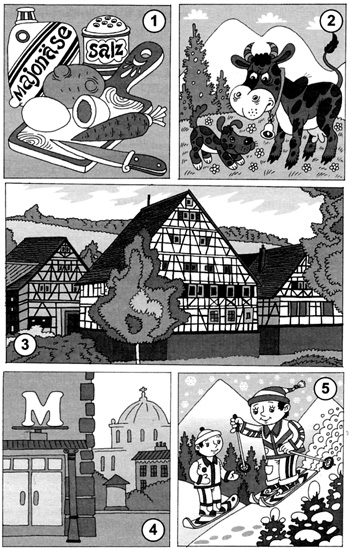 Robi antwortet: „Du hilfst den anderen. Und du, Kosmi, male bitte unseren Planeten und auch die Erde. Und schreibe: Auf diesem Planeten leben eure Freunde! Wir fliegen doch bald weg und müssen von den Kindern Abschied nehmen. Und das Bild bleibt dann hier. So vergessen sie uns nicht so schnell“.Итоговый тест к учебнику «Немецкий язык» 5 классРаздел 1. ЧтениеЗадание 1.Прочитай короткие тексты, постарайся понять основное содержание. Установи соответствие между текстами (А—Е) и рисунками (1—5). Занеси свои ответы в таблицу.A. Die schönste U-Bahn der Welt ist die Moskauer Metro. Sie ist schon 70 Jahre alt.B. In vielen deutschen Städten gibt es Fachwerkhäuser. Sie sind sehr alt. Manchmal besteht die Stadtmitte nur aus solchen Häusern.C. Die Kuh spielt im Leben der Schweiz1 eine große Rolle. Die Kühe sind überall. Sie sind gutmütig. Nur ein Hund darf nicht nah kommen.D. In Schöneberg fällt Schnee. Es schneit einen Tag, zwei Tage. Alle Kinder finden das schön. Sie laufen Schi.E. Für diesen Salat müssen wir Kartoffeln, Eier, Mohrrüben kochen, schälen und schneiden, dann mit Salz streuen und mit Majonäse gießen. Текст	A.	B.	C.	D.	E.Задание 2.Прочитай внимательно текст. Выполни задания после текста. Выбери один из предложенных вариантов ответа.Das VerkehrsmuseumIm Zentrum von Dresden gibt es ein Verkehrsmuseum. Dieses Haus ist schon 400 Jahre alt. Zuerst war im Haus eine Bildergalerie. Seit 1952 befindet sich hier ein Verkehrsmuseum. Die Besucher finden im Museum viele Verkehrsmittel im Original und im Modell: Lokomotiven, Autos, Fahrräder, Straßenbahnen, Flugzeuge. Das älteste Auto kommt aus dem Jahr 1904. Auch das alte Motorrad für drei Personen steht hier. Lustig sehen die alten Fahrräder aus. Hier gibt es alles für Große und Kleine. An den Spieltischen bauen die kleinen Besucher zum Beispiel Autos und Flugzeuge aus Bausteinen2. Das Museum hat eine Modelleisenbahn für Kinder. Am liebsten möchten die kleinen Besucher Lokomotivführer3 sein. Die Kinder können im Museum auch ihre Geburtstage feiern. Die Gäste und das Geburtstagskind basteln, spielen, sehen sich Videos an. Das Dresdener Verkehrsmuseum hat im Mai 2002 seinen 50. Geburtstag gefeiert.1. Wo liegt das Verkehrsmuseum?	a) am Stadtrande	b) in der Stadtmitte	c) auf dem Lande	2. Was war zuerst im Haus?	a) ein Museum	b) eine Galerie	c) ein Kino	3. Wie alt ist das Museum?	a) 50 Jahre alt	b) 400 Jahre alt	c) drei Jahre alt	 4. Im Museum befindet sich ... .	a) das älteste Fahrrad	b) das älteste Motorrad	c) das älteste Auto	5. Was möchten die Kinder am liebsten sein?	a) Autofahrer	b) Lokomotivführer	c) Radfahrer	Раздел 2. АудированиеЗадание 1.Прослушай рассказы 5 детей об их любимых игрушках. Определи, кому из них принадлежат эти игрушки. Занеси свои ответы в таблицу.A. Hund B. Tscheburaschka C. Hase D. Löwe E. TeddybärГоворящий	 1	2	3	4	5	 Задание 2.Таня живет в Люксембурге, в маленьком государстве рядом с Германией. Корреспондент детского журнала задал ей несколько вопросов о школе. Прослушай интервью и скажи, какие из данных ниже предложений соответствуют содержанию прослушанного интервью. Ja.	Nein.1. In Luxemburg gehen die Kinder mit 7 Jahren in die Schule.	 2. Schulanfang ist am 15. September.	3. Die Sommerferien beginnen im Juli.	4. Die Sommerferien sind hier 3 Monate lang.	5. Die luxemburgischen Kinder haben auch Osterferien.	Раздел 3. ПисьмоЗадание 1.Детские журналы помещают на своих страницах письма школьников, которые ищут друзей по переписке. Перед тобой три таких письма. Прочитай их, выбери одно письмо и напиши ответ. Расскажи о себе, о своей семье. Не забудь правильно указать адрес отправителя и получателя. В твоем письме должно быть не менее 25—30 слов, включая адрес.1. Hallo, ich heiße Philip Westphal. Ich bin 11 und habe einen Bruder. Mein Hobby ist Fußball. Mein Lieblingsessen ist Suppe.Ich habe einen Hund. Ich suche einen Brieffreund in Russland.Philip Westphal,Ostpreußenstraße 88,81927 MünchenDeutschland 2. Hallo, mein Name ist Simon! Ich wohne in einem kleinen Dorf. Meine Hobbys sind Fußballspielen, Lesen, Baden, Spaß haben. Hoffentlich schreibst du mir zurück. Simon Distenfeld,Schlehdornstraße 1,83 209 Prien am ChiemseeDeutschland3. Hallo, ich bin Beate Meiler, 11 Jahre alt, lustig und nett. Ich mag Pferde, Katzen, male gern, gehe in die Malschule. Ich habe keine Geschwister. Suche einen Brieffreund oder eine Brieffreundin.Meine Adresse ist:Schulstraße 5,95 032 HofDeutschlandРаздел 4. Устная речьВыбери одну из пяти тем. В твоем высказывании должно быть не менее 7 предложений.1. Расскажи о своей квартире/комнате/доме.2. Опиши свой родной город/село/деревню.3. Расскажи, как ты обычно проводишь свои летние каникулы.4. Расскажи о своем любимом домашнем животном.5. Расскажи о своем друге или подруге.Раздел 5. ГрамматикаЗадание 1.Заполни пропуски, выбрав один из предложенных вариантов ответов.1. Meine Oma ______________________________ jeden Tag Bücher.a) lest          b) liest              c) lese2. Kommt deine Freundin auch ins Kino mit? — Nein, _____________kommt nicht mit.a) er            b) sie                c) es3. Was liegt unter___________ Tisch? — Meine Schultasche.a) der          b) den              c) dem 4. Die Eltern _____________________ der Tochter ein Fahrrad zum Geburtstag geschenkt.a) hat          b) haben           c) hast 5. Nach der Schule ____________________ ich schnell nach Hause laufen.a)  muss       b) müssen        c) musst6. Wie hast du deine Winterferien _____________?a) verbringen            b) verbringst              c) verbracht 7. Ich gehe mit ___________________________ Hund spazieren.a) der                       b) dem                      c) den 8. Meine Freundin interessiert  __________________ für Sport.a) mich                     b) dich                      с) sich 9. Mama sagt: „Du  __________________ krank und musst nicht zur Schule gehen.“a) ist                         b) bist                       c) sind 10. Hallo, Sabine! Ist das _________________ Schwester?a) deine                    b) deinen                   c) dein Транскрипция текстов для аудированияЗадание 1.(1-й говорящий — девочка, 2-й говорящий — девочка, 3-й говорящий — мальчик, 4-й говорящий — девочка, 5-й говорящий — мальчик)Skript 1Sprecherin 1: Mein Lieblingstier ist ein Löwenkind. Der Weihnachtsmann hat es mir geschenkt. Der kleine Löwe ist aus Plüsch. Er ist grün und weiß.Sprecherin 2: Ich habe zum Geburtstag einen Spielzeughund bekommen. Er ist schwarz und weiß. Er ist ein richtiger Freund.Sprecher 3: Ich habe viele Spielsachen. Aber mein Lieblingsspielzeug ist ein Plüschbär. Ich spiele und spreche mit ihm. Mein Teddy mag mich sehr.Sprecherin 4: Er ist mein bester Freund. Er kann alles — sprechen, mir bei den Hausaufgaben helfen und spielen. Wie heißt er? Tscheburaschka!Sprecher 5: Der Vater hat mir dieses Plüschtier geschenkt. Der Hase heißt Bugs Bunny. Er ist einen Meter hoch. Er ist weich und braun.Задание 2.(В диалоге участвуют двое: взрослый и ребенок (девочка)).Skript 2Reporter: Tanja ist 7 Jahre alt. Sie ist Schülerin. Heute beantwortet sie meine Fragen. Tanja, mit wie viel Jahren gehen die luxemburgischen Kinder in die Schule?Tanja: In Luxemburg gehen die Schüler mit 6 Jahren in die erste Klasse.Reporter: Wann beginnt das Schuljahr?Tanja: Schulanfang ist am 15. September.Reporter: Wann haben die Schüler Ferien?Tanja: Die Sommerferien beginnen am 16. Juli und sind zwei Monate lang. Eine Woche Ferien gibt es im November, zu Karneval, zwei Wochen an Weihnachten und Ostern.Reporter: Vielen Dank für deine Antworten.Рекомендации по выполнению итогового теста      Итоговый тест предполагает выявление уровня сформированности знаний, умений и навыков учащихся за 5 класс общеобразовательной школы. Тест состоит из двух частей: письменной и устной. Тест включает в себя 5 разделов, а именно: чтение, аудирование, письмо, лексика и грамматика и устная речь.      B разделе «Чтение» содержатся два задания для контроля чтения с пониманием основного содержания и с полным пониманием текста. Тексты подобраны в соответствии с тематикой учебника и включают дополнительную страноведческую информацию. Для составления итогового теста использовались материалы из журнала „Schrumdirum“ зa 2001—2004 годы.      Раздел «Аудирование» включает в себя два задания. Одно на проверку умения понять основное содержание текста, другое задание на проверку умения понять содержание текста полностью. Первое задание содержит 5 монологических высказываний на одну тему, второе задание содержит диалог (интервью). Задания к текстам для аудирования должны лежать перед учащимися во время прослушивания текстов, а в менее сильных группах могут быть прочитаны и объяснены учителем перед прослушиванием текста. Каждый текст должен предъявляться не менее двух раз.      В разделе «Письмо» содержится одно задание — написание личного письма с опорой на образец. Время выполнения — не более 20 минут.      Задания из раздела «Грамматика и лексика» нацелены в основном на проверку грамматического материала. Знание лексики проверяется опосредованно при выполнении всех заданий итогового теста, в том числе и грамматических.      Задания из раздела «Говорение» предложены учащимся на выбор. Учитель может добавить в этот раздел и другие темы, которые кажутся ему наиболее интересными и важными.      Общая продолжительность письменной и устной части должна составить около 60 минут. Итоговый контроль рекомендуется осуществлять в 2—3 дня, чтобы не перегружать учащихся.Как оценивать тест?Чтение. Каждое правильно выполненное задание оценивается в 1 балл. Максимальное количество баллов: 10.Аудирование. Каждое правильно выполненное задание оценивается в 1 балл. Макс. количество баллов: 10.Письмо. При оценивании заданий по письму учитываются следующие параметры:Качество выполнения задания  	Коммуникативная задача решена, соблюдены основные правила оформления текста, практически отсутствуют ошибки (2—3 ошибки допустимы)  5	Коммуникативная задача решена, соблюдены основные правила оформления текста, незначительное количество (до 5) орфографических и лексико-грамматических погрешностей   4	Коммуникативная задача решена, значительное количество орфографических и лексико-грамматических погрешностей (более 10) немного затрудняют понимание текста, есть нарушения в оформлении текста письма. Не выдержан заданный объем слов  3	Коммуникативная задача решена частично, большое количество орфографических и лексико-грамматических погрешностей существенно влияют на понимание текста, не соблюдены основные правила оформления текста. Не выдержан заданный объем слов 2  	Коммуникативная задача частично решена, понимание текста затруднено наличием очень большого количества орфографических и лексико-грамматических погрешностей (в каждом слове). Не соблюдены правила оформления письма. Не выдержан заданный объем слов   1Коммуникативная задача не решена0	Максимальное количество баллов за письмо: 10 (5 x 2 = 10).Грамматика и лексика. Каждое правильно выполненное задание дает 1 балл. Максимальное количество баллов: 10. Устная речь оценивается согласно критериям, предложенным в таблице. Макс. количество баллов: 20.Коммуникативная задача решена. Высказывание логично, присутствуют очень незначительные погрешности в организации текста. Объем не менее 7—8 фраз	В произношении отсутствуют существенные погрешности (практическое отсутствие фонематических ошибок) 5—4	Нечастые грамматические погрешности в речи учащегося не вызывают затруднений в понимании высказывания 4	Используемые лексические средства разнообразны. Отсутствуют навязчивые повторы 3	Коммуникативная задача решена не в полном объеме из-за отсутствия логики в построении высказывания. Недостаточно раскрыта тема. Объем до 6 фраз	Понимание речи учащегося затруднено наличием частых фонематических и интонационных ошибок	Грамматические ошибки в речи учащегося вызывают затруднения в понимании его высказывания	Лексические средства ограничены, учащийся испытывает затруднения в подборе слов  2—1	Коммуникативная задача решена частично. Высказывания учащегося нелогичные и несвязные. Объем менее 5 фраз	Речь тяжело воспринимается на слух из-за большого количества фонематических ошибок и неправильного произношения отдельных звуков	Многочисленные грамматические ошибки затрудняют понимание	Очень ограниченный словарный запас  Коммуникативная задача не решена 0	Итого за весь тест учащийся может получить 60 баллов. Выполнение теста на 100—85% соответствует оценке «5», 84—75% — оценке «4», 74—50% — оценке «3», менее 50% — оценке «2»За каждые 3 лексические и грамматические ошибки отметка снижается на 1 балл.Landeskundliches Wissenstoto (Страноведческая викторина)1 четверть, общее кол. часов – 28, 1 четверть, общее кол. часов – 28, 1 четверть, общее кол. часов – 28, 1 четверть, общее кол. часов – 28, 1 четверть, общее кол. часов – 28, 1 четверть, общее кол. часов – 28, 1 четверть, общее кол. часов – 28, 1 четверть, общее кол. часов – 28, 1 четверть, общее кол. часов – 28, 1 четверть, общее кол. часов – 28, 1 четверть, общее кол. часов – 28, 1 четверть, общее кол. часов – 28, 1 четверть, общее кол. часов – 28, №№Подтемы устной речиДАТАЦели уроковРечевая компетенцияРечевая компетенцияРечевая компетенцияРечевая компетенцияРечевая компетенцияЯзыковая и социокультурная компетенцияЯзыковая и социокультурная компетенцияДом. заданиеДом. задание№№Подтемы устной речиДАТАЦели уроковговорениеговорениечтениеаудированиеписьмоЯзыковая и социокультурная компетенцияЯзыковая и социокультурная компетенцияДом. заданиеДом. задание№№Подтемы устной речиДАТАЦели уроковМонолог. речьДиалог. речьчтениеаудированиеписьмоЯзыковая и социокультурная компетенцияЯзыковая и социокультурная компетенцияДом. заданиеДом. заданиеKleiner Wiederholungskurs. Общее количество часов –17.Kleiner Wiederholungskurs. Общее количество часов –17.Kleiner Wiederholungskurs. Общее количество часов –17.Kleiner Wiederholungskurs. Общее количество часов –17.Kleiner Wiederholungskurs. Общее количество часов –17.Kleiner Wiederholungskurs. Общее количество часов –17.Kleiner Wiederholungskurs. Общее количество часов –17.Kleiner Wiederholungskurs. Общее количество часов –17.Kleiner Wiederholungskurs. Общее количество часов –17.Kleiner Wiederholungskurs. Общее количество часов –17.Kleiner Wiederholungskurs. Общее количество часов –17.Kleiner Wiederholungskurs. Общее количество часов –17.Kleiner Wiederholungskurs. Общее количество часов –17.1.Как поздороваться и представиться по–немецки? Учить У. употреблению лексики речевого этикета. ( шаг 1-3)Как поздороваться и представиться по–немецки? Учить У. употреблению лексики речевого этикета. ( шаг 1-3)1. Познакомить учащихся с целями и задачами УМК.2. Повторение приветствия, представления себя.3. Учить употреблению ЛЕ речевого этикета в разыгрываемых сценках знакомства.РО „Wie heisst du?“, „Ich heisse...“, Wie geht es dir?Повторить считалку ( упр. 7 (7)Разыгрывание сценки «Знакомство», представление друг друга.Упр.3, стр.10Упр.3, стр.6Упр.4-5 ( 10)Буквы, фразы Буквы, фразы Guten Tag! Hallo!Ich heiβe …Und du?Und wie heiβt du?Auf Wiedersehen!Freut mich!Sehr angenehm!Das ist …Das sind …Wer ist das?Wie heiβen Sie?Bis bald!Guten Tag! Hallo!Ich heiβe …Und du?Und wie heiβt du?Auf Wiedersehen!Freut mich!Sehr angenehm!Das ist …Das sind …Wer ist das?Wie heiβen Sie?Bis bald!Подготовить диалог «Знакомство», 2Представление друг друга при знакомстве.Уточнение, переспрос(шаг 4)Представление друг друга при знакомстве.Уточнение, переспрос(шаг 4)1. Учить при знакомстве представлять третьих лиц.2.Учить читать диалоги по ролям.3.Учить переспросу, выражению сомнения, уточнению в ситуациях знакомства.Представление одноклассников.Этикетный диалог «Знакомство»,«Переспрос, уточнение»Упр.5, стр.13Упр. 4 , стр.13Упр.9, стр. 15Упр. 8-9, стр.18Упр.14, стр.19 (песенка)Упр.9а, стр.18Упр.9а, стр.18Guten Tag! Hallo!Ich heiβe …Und du?Und wie heiβt du?Auf Wiedersehen!Freut mich!Sehr angenehm!Das ist …Das sind …Wer ist das?Wie heiβen Sie?Bis bald!Guten Tag! Hallo!Ich heiβe …Und du?Und wie heiβt du?Auf Wiedersehen!Freut mich!Sehr angenehm!Das ist …Das sind …Wer ist das?Wie heiβen Sie?Bis bald!Выучить песенку, упр. 9 (15)- письменно3Как выяснить кто это? Спросим о возрасте и кто откуда.Как выяснить кто это? Спросим о возрасте и кто откуда.1.Совершенствовать речевые умения2. Учить отвечать на вопрос Wer ist das? 3.Учить считать до 104. Учить выяснять возраст и кто откуда.Повторение считалок.Мини-сообщение о себе.Этикетный диалог «Знакомство»,«Переспрос, уточнение»Упр.3-4, стр.27Упр.10, стр.24Упр.5, стр.24Упр.10, стр.28Упр.8, стр.24Упр.10, стр.28Упр.8, стр.24Упр.10, стр.28Woher kommst du?Woher kommen Sie?Ich komme aus ...Wie alt bist du?Wie alt sind Sie?Sagt bitte/Sagen Sie bitte…Ich bin … Jahre altWoher kommst du?Woher kommen Sie?Ich komme aus ...Wie alt bist du?Wie alt sind Sie?Sagt bitte/Sagen Sie bitte…Ich bin … Jahre alt4.Das bin ichDas bin ich1.Научить сообщать о себе2. Познакомить со страноведческой информацией, учить работе с картой3. Формирование навыков аудированияСообщение о себе.Диалог -расспросУпр.1, чтр.30Упр.6, стр.33Упр.13, стр.34Упр.7, стр.33Запись названий немецких городовЗапись названий немецких городовНемецкие городаНемецкие города5Как охарактеризовать кого –либо?Как охарактеризовать кого –либо?1. Формирование лексических навыков:groß, klein, gut...2. Учить характеризовать сказочных персонажей.Работа с картой ФРГДиалог -расспросУпр.2а-б, стр.35Упр.7, стр.37Упр.6а, стр.36Упр.7, стр.37Упр.7, стр.37böse, schön, klug, fleiβig, nett, nicht besonders, Schwarz, gelb, grün, grau, rot, blau, weiβ, die Frau, der Mann, der Junge,das Mädchen,die Familie, der Agronom, die Apothekerin, der Ingenieur, der Architekt, der Rentner, der Freund, das Hobby, machen, lernen, schreiben, malen, rechnen, spielen, singen, springen, der Name, das Geburtsdatum, der Geburtsort, der Wohnort, der Beruf, das Alter, die Schule, die Klasse, sprechen, arbeiten, sitzen, stehen, kommen, gehen, bitten.böse, schön, klug, fleiβig, nett, nicht besonders, Schwarz, gelb, grün, grau, rot, blau, weiβ, die Frau, der Mann, der Junge,das Mädchen,die Familie, der Agronom, die Apothekerin, der Ingenieur, der Architekt, der Rentner, der Freund, das Hobby, machen, lernen, schreiben, malen, rechnen, spielen, singen, springen, der Name, das Geburtsdatum, der Geburtsort, der Wohnort, der Beruf, das Alter, die Schule, die Klasse, sprechen, arbeiten, sitzen, stehen, kommen, gehen, bitten.6Как охарактеризовать кого –либо?Как охарактеризовать кого –либо?1. Познакомить с образованием кол. Числительных.2. Тренировать в технике чтения и письма.3. Познакомить с некоторыми особенностями транслитерации русских имен собственных.Повторение рифмовок, разучивание новой ( стр.41)Сообщение о себеРазыгрывание сценок на различные темы Упр.2 -3, стр.41Упр.7-9, стр.43Упр.6, стр.43Упр.6, стр.43böse, schön, klug, fleiβig, nett, nicht besonders, Schwarz, gelb, grün, grau, rot, blau, weiβ, die Frau, der Mann, der Junge,das Mädchen,die Familie, der Agronom, die Apothekerin, der Ingenieur, der Architekt, der Rentner, der Freund, das Hobby, machen, lernen, schreiben, malen, rechnen, spielen, singen, springen, der Name, das Geburtsdatum, der Geburtsort, der Wohnort, der Beruf, das Alter, die Schule, die Klasse, sprechen, arbeiten, sitzen, stehen, kommen, gehen, bitten.böse, schön, klug, fleiβig, nett, nicht besonders, Schwarz, gelb, grün, grau, rot, blau, weiβ, die Frau, der Mann, der Junge,das Mädchen,die Familie, der Agronom, die Apothekerin, der Ingenieur, der Architekt, der Rentner, der Freund, das Hobby, machen, lernen, schreiben, malen, rechnen, spielen, singen, springen, der Name, das Geburtsdatum, der Geburtsort, der Wohnort, der Beruf, das Alter, die Schule, die Klasse, sprechen, arbeiten, sitzen, stehen, kommen, gehen, bitten.Упр.4, стр.42 – письменно7Учимся давать характеристики сказочным персонажам.Учимся давать характеристики сказочным персонажам.1.Формирование грамматических навыков – личные местоимения2. Тренировать в умении хар-ть персонажей детских книжек. 3.Учить вести рассказ от имени сказочных персонажей. Характеристика персонажей.РифмовкаСценка «знакомство» ( от лица сказочных героев.Упр.1, стр.44Упр.2, стр.45Упр.4, стр.45Упр.4, стр.45böse, schön, klug, fleiβig, nett, nicht besonders, Schwarz, gelb, grün, grau, rot, blau, weiβ, die Frau, der Mann, der Junge,das Mädchen,die Familie, der Agronom, die Apothekerin, der Ingenieur, der Architekt, der Rentner, der Freund, das Hobby, machen, lernen, schreiben, malen, rechnen, spielen, singen, springen, der Name, das Geburtsdatum, der Geburtsort, der Wohnort, der Beruf, das Alter, die Schule, die Klasse, sprechen, arbeiten, sitzen, stehen, kommen, gehen, bitten.böse, schön, klug, fleiβig, nett, nicht besonders, Schwarz, gelb, grün, grau, rot, blau, weiβ, die Frau, der Mann, der Junge,das Mädchen,die Familie, der Agronom, die Apothekerin, der Ingenieur, der Architekt, der Rentner, der Freund, das Hobby, machen, lernen, schreiben, malen, rechnen, spielen, singen, springen, der Name, das Geburtsdatum, der Geburtsort, der Wohnort, der Beruf, das Alter, die Schule, die Klasse, sprechen, arbeiten, sitzen, stehen, kommen, gehen, bitten.Упр.6, стр.468Давайте говорить друг другу комплименты!Давайте говорить друг другу комплименты!1. Учить говорить друг другу комплименты.2. Повторить цвета.Систематизация ЛЕ.Упр.1, стр.47Сценка «знакомство» ( от лица сказочных героев.Упр.7, стр.49Упр.4б, стр.48Упр.4а, стр.48Упр.5, стр.48Упр.5, стр.48böse, schön, klug, fleiβig, nett, nicht besonders, Schwarz, gelb, grün, grau, rot, blau, weiβ, die Frau, der Mann, der Junge,das Mädchen,die Familie, der Agronom, die Apothekerin, der Ingenieur, der Architekt, der Rentner, der Freund, das Hobby, machen, lernen, schreiben, malen, rechnen, spielen, singen, springen, der Name, das Geburtsdatum, der Geburtsort, der Wohnort, der Beruf, das Alter, die Schule, die Klasse, sprechen, arbeiten, sitzen, stehen, kommen, gehen, bitten.böse, schön, klug, fleiβig, nett, nicht besonders, Schwarz, gelb, grün, grau, rot, blau, weiβ, die Frau, der Mann, der Junge,das Mädchen,die Familie, der Agronom, die Apothekerin, der Ingenieur, der Architekt, der Rentner, der Freund, das Hobby, machen, lernen, schreiben, malen, rechnen, spielen, singen, springen, der Name, das Geburtsdatum, der Geburtsort, der Wohnort, der Beruf, das Alter, die Schule, die Klasse, sprechen, arbeiten, sitzen, stehen, kommen, gehen, bitten.Выучить стихотворение9Почта пришла!Почта пришла!1.Учить называть предметы, употребляя в РО имена нарицательные.2. Познакомить с правилами употребления артиклей.Описание фотографийУпр.3 -4, стр.57Упр.1, стр.55песенкаУпр.6, стр.58Упр.6, стр.58böse, schön, klug, fleiβig, nett, nicht besonders, Schwarz, gelb, grün, grau, rot, blau, weiβ, die Frau, der Mann, der Junge,das Mädchen,die Familie, der Agronom, die Apothekerin, der Ingenieur, der Architekt, der Rentner, der Freund, das Hobby, machen, lernen, schreiben, malen, rechnen, spielen, singen, springen, der Name, das Geburtsdatum, der Geburtsort, der Wohnort, der Beruf, das Alter, die Schule, die Klasse, sprechen, arbeiten, sitzen, stehen, kommen, gehen, bitten.böse, schön, klug, fleiβig, nett, nicht besonders, Schwarz, gelb, grün, grau, rot, blau, weiβ, die Frau, der Mann, der Junge,das Mädchen,die Familie, der Agronom, die Apothekerin, der Ingenieur, der Architekt, der Rentner, der Freund, das Hobby, machen, lernen, schreiben, malen, rechnen, spielen, singen, springen, der Name, das Geburtsdatum, der Geburtsort, der Wohnort, der Beruf, das Alter, die Schule, die Klasse, sprechen, arbeiten, sitzen, stehen, kommen, gehen, bitten.Описать фотографию10Мы учимся описывать фотографииМы учимся описывать фотографии1. Учить представлять членов своей семьи и термины родства.2.Тренировать в написании имен собственныхОписание фотоДиалог-расспрос о семье.Упр.6, стр.61Стр.59Упр.5, стр.61Упр.1а,стр.59Упр.4, стр.61Упр.4, стр.61böse, schön, klug, fleiβig, nett, nicht besonders, Schwarz, gelb, grün, grau, rot, blau, weiβ, die Frau, der Mann, der Junge,das Mädchen,die Familie, der Agronom, die Apothekerin, der Ingenieur, der Architekt, der Rentner, der Freund, das Hobby, machen, lernen, schreiben, malen, rechnen, spielen, singen, springen, der Name, das Geburtsdatum, der Geburtsort, der Wohnort, der Beruf, das Alter, die Schule, die Klasse, sprechen, arbeiten, sitzen, stehen, kommen, gehen, bitten.böse, schön, klug, fleiβig, nett, nicht besonders, Schwarz, gelb, grün, grau, rot, blau, weiβ, die Frau, der Mann, der Junge,das Mädchen,die Familie, der Agronom, die Apothekerin, der Ingenieur, der Architekt, der Rentner, der Freund, das Hobby, machen, lernen, schreiben, malen, rechnen, spielen, singen, springen, der Name, das Geburtsdatum, der Geburtsort, der Wohnort, der Beruf, das Alter, die Schule, die Klasse, sprechen, arbeiten, sitzen, stehen, kommen, gehen, bitten.11Профессии.Профессии.1. Познакомить с обозначением ряда профессий.2. Учить запрашивать у собеседника информацию о профессиональной деятельности его родственников.3. Числительные от 20 -100Упр.1б, стр.64Упр.5, стр.66Упр.4, стр.66Упр.1,(64)Алфавитная песенкаУпр.2, стр.65Упр.2, стр.6512Что мы учимся делать в школе и дома?Что мы учимся делать в школе и дома?1. Учить называть действия, использую ЛЕ.2. Развитие навыков чтения.Упр.4, стр.71Упр.9, 11 ( стр.73)Упр.12, стр.74Упр.5а, стр.71Упр.8( 73)Упр.8( 73)13Моя анкетаМоя анкета1. Формирование грамматических навыков ( спряжение глаголов в Презенс).2. Учить сообщать сведения о себе, заполнять анкету.Рифмовки, сообщение о себеУпр.5, стр.75Заполнение анкеты.Заполнение анкеты.Оформить анкету1415Чем мы увлекаемся? Как мы проводим свободное время?Чем мы увлекаемся? Как мы проводим свободное время?1. Тренировать в чтении, счете, письме.2. Учить речевому этикету при телефонном разговоре.3. Учить выражать просьбу, побуждение.Контроль письмаКонтроль чтения Разговор по телефону.Упр.7, 8, стр.85Упр.10а, стр.85Упр.10, стр.81Упр.3, стр.79Упр.3, стр.7916.Школьные принадлежности.Школьные принадлежности.Совершенствование грамматических и лексических навыковКонтроль аудированияОписание кратинок.Описание своих школьных принадлежностей.Диалог в ситуации «Чьи это принадлежности?»Стр.98, упр.3Упр.6а, стр.97Упр.6а, стр.9717-Конроль говорения в заданных ситуациях Конроль говорения в заданных ситуациях 1. Контроль говорения в заданных ситуациях.Основной курсОсновной курсОсновной курсОсновной курсОсновной курсОсновной курсОсновной курсОсновной курсОсновной курсОсновной курсОсновной курсОсновной курсОсновной курсEine alte deutsch Stadt. Was ist hier? ( 8 часов)Eine alte deutsch Stadt. Was ist hier? ( 8 часов)Eine alte deutsch Stadt. Was ist hier? ( 8 часов)Eine alte deutsch Stadt. Was ist hier? ( 8 часов)Eine alte deutsch Stadt. Was ist hier? ( 8 часов)Eine alte deutsch Stadt. Was ist hier? ( 8 часов)Eine alte deutsch Stadt. Was ist hier? ( 8 часов)Eine alte deutsch Stadt. Was ist hier? ( 8 часов)Eine alte deutsch Stadt. Was ist hier? ( 8 часов)Eine alte deutsch Stadt. Was ist hier? ( 8 часов)Eine alte deutsch Stadt. Was ist hier? ( 8 часов)Eine alte deutsch Stadt. Was ist hier? ( 8 часов)Eine alte deutsch Stadt. Was ist hier? ( 8 часов)18Старый типичный немецкий городСтарый типичный немецкий город1. Введение и первичное закрепление ЛЕ по теме.2. Формирование грамматического навыка ( множественное число существительных), (формы отрицания)Упр.4, стр.114Упр.3, стр.113Упр.7, стр.115Упр.1с, стр.112Упр.1, стр.112Упр.2, стр.112Упр.2, стр.112Die Stadt, wohnen, die Schule, schlecht, das Dorf, leben, der Baum, die Burg, der Hof, die Kirche, das Schloss, das Haus, das Rathaus, kein, schönes Wetter, nicht wahr? Entschuldigen Sie bitte! Ich bin hier fremd. Bis bald.Die Stadt, wohnen, die Schule, schlecht, das Dorf, leben, der Baum, die Burg, der Hof, die Kirche, das Schloss, das Haus, das Rathaus, kein, schönes Wetter, nicht wahr? Entschuldigen Sie bitte! Ich bin hier fremd. Bis bald.1920Старый типичный немецкий городСтарый типичный немецкий городАктивизация ЛЕ по теме.1.Формирование навыков чтения диалога с пониманием основного содержания.2.Тренировать в употреблении речевого этикета. Описание картинок 3.Воспитывать правила хорошего тона.4.Формировать умение возражать, используя отрицания kein, nicht.Упр.9, стр.116.Описание картинокУпр.7, стр.115Упр.8, стр.115Выписывание ЛЕВыписывание ЛЕDie Stadt, wohnen, die Schule, schlecht, das Dorf, leben, der Baum, die Burg, der Hof, die Kirche, das Schloss, das Haus, das Rathaus, kein, schönes Wetter, nicht wahr? Entschuldigen Sie bitte! Ich bin hier fremd. Bis bald.Die Stadt, wohnen, die Schule, schlecht, das Dorf, leben, der Baum, die Burg, der Hof, die Kirche, das Schloss, das Haus, das Rathaus, kein, schönes Wetter, nicht wahr? Entschuldigen Sie bitte! Ich bin hier fremd. Bis bald.21Старый немецкий город. Что в нем есть?Старый немецкий город. Что в нем есть?1. Развитие навыков говорения.2. Расширить кругозор учащихся.3.Тренировать в чтении диалога по ролям.4.Воспитывать культуру общения при знакомстве.5.Совершенствовать технику чтения и орфографии.Упр.1, стр.117Диалог –расспрос по картинкам „Was ist das?“Упр.5, стр.118Упр.5, стр.118Упр.2а, стр.117Упр.2а, стр.117Die Stadt, wohnen, die Schule, schlecht, das Dorf, leben, der Baum, die Burg, der Hof, die Kirche, das Schloss, das Haus, das Rathaus, kein, schönes Wetter, nicht wahr? Entschuldigen Sie bitte! Ich bin hier fremd. Bis bald.Die Stadt, wohnen, die Schule, schlecht, das Dorf, leben, der Baum, die Burg, der Hof, die Kirche, das Schloss, das Haus, das Rathaus, kein, schönes Wetter, nicht wahr? Entschuldigen Sie bitte! Ich bin hier fremd. Bis bald.22Старый немецкий город. Что в нем есть?Старый немецкий город. Что в нем есть?1. Формирование навыка говорение ( описание города) Обучение диалогической речиОписание картинокУпр.7, стр.11923На улице.На улице.1. Тренировать  в выражении сомнения, уточнения  в ситуациях знакомств.2.Учить описывать старый немецкий город.3.Учить вести диалог-расспрос.4.Развивать мышление, память.Упр.1, стр.119Упр.2Инсценировка диалога «на улице»Упр.4( стр.120-121)Schönes Wetter, nicht wahr? Entschuldigen Sie bitte! Ich bin hier fremd. Bis baldSchönes Wetter, nicht wahr? Entschuldigen Sie bitte! Ich bin hier fremd. Bis baldСоставить и выучить диалог по аналогии.2425Старый немецкий город. Что в нем есть?(Повторение и закрепление)Старый немецкий город. Что в нем есть?(Повторение и закрепление)1. Систематизация лексики.2. Повторить этикетные фразы.3. Познакомить со страноведческой информацией.4. Повторить пройденный грамматический материал.Описание города по картинкамУпр.2, стр.124Упр.2, стр.122Упр.4, стр.122Упр.5, стр.123Упр.5а, стр.123Упр.5а, стр.123Упр.7, стр.123Упр.2, стр.124In der Stadt... Wer wohnt hier? ( 7 часов)In der Stadt... Wer wohnt hier? ( 7 часов)In der Stadt... Wer wohnt hier? ( 7 часов)In der Stadt... Wer wohnt hier? ( 7 часов)In der Stadt... Wer wohnt hier? ( 7 часов)In der Stadt... Wer wohnt hier? ( 7 часов)In der Stadt... Wer wohnt hier? ( 7 часов)In der Stadt... Wer wohnt hier? ( 7 часов)In der Stadt... Wer wohnt hier? ( 7 часов)In der Stadt... Wer wohnt hier? ( 7 часов)In der Stadt... Wer wohnt hier? ( 7 часов)In der Stadt... Wer wohnt hier? ( 7 часов)In der Stadt... Wer wohnt hier? ( 7 часов)26Жители немецкого городаЖители немецкого города1. Введение и первичное закрепление ЛЕ.2. Разучить рифмовку.3. Познакомить с различными видами профессий.Описание картинок.Новая рифмовкаУпр.2, стр.126 ( работа в парах)Упр.1Упр.3-5Упр.1, стр.126Новые словаНовые словаDer Angestellte, das Tier, der Handwerker, der Verkäufer, der Arbeiter, die Katze, der Vogel, der Schüler, der Hund, der Arzt, verkaufen, diese,dieser, dieses, jene, jener, jenes, das Schaufenster, das Geschäft, der Stadtbewohner, die Schreibwaren, die Meinung, die Sportartikel, das Spielzeug, die Lebensmittel, die Kleidung, spazieren gehen, verschieden, zu klein/groβ, kaufen, lieben. Der Angestellte, das Tier, der Handwerker, der Verkäufer, der Arbeiter, die Katze, der Vogel, der Schüler, der Hund, der Arzt, verkaufen, diese,dieser, dieses, jene, jener, jenes, das Schaufenster, das Geschäft, der Stadtbewohner, die Schreibwaren, die Meinung, die Sportartikel, das Spielzeug, die Lebensmittel, die Kleidung, spazieren gehen, verschieden, zu klein/groβ, kaufen, lieben. 27Контрольная работа по текстам администрацииКонтрольная работа по текстам администрацииКонтрольная работа по текстам администрацииКонтрольная работа по текстам администрацииКонтрольная работа по текстам администрацииКонтрольная работа по текстам администрацииКонтрольная работа по текстам администрацииКонтрольная работа по текстам администрацииКонтрольная работа по текстам администрацииDer Angestellte, das Tier, der Handwerker, der Verkäufer, der Arbeiter, die Katze, der Vogel, der Schüler, der Hund, der Arzt, verkaufen, diese,dieser, dieses, jene, jener, jenes, das Schaufenster, das Geschäft, der Stadtbewohner, die Schreibwaren, die Meinung, die Sportartikel, das Spielzeug, die Lebensmittel, die Kleidung, spazieren gehen, verschieden, zu klein/groβ, kaufen, lieben. Der Angestellte, das Tier, der Handwerker, der Verkäufer, der Arbeiter, die Katze, der Vogel, der Schüler, der Hund, der Arzt, verkaufen, diese,dieser, dieses, jene, jener, jenes, das Schaufenster, das Geschäft, der Stadtbewohner, die Schreibwaren, die Meinung, die Sportartikel, das Spielzeug, die Lebensmittel, die Kleidung, spazieren gehen, verschieden, zu klein/groβ, kaufen, lieben. 28Кто живет в немецком городе?Кто живет в немецком городе?1. Активизация ЛЕ по теме.Познакомить с указательными местоимениями.3. Учить описанию картинок.Начать работу над проектом.Описание картинок.Упр.8, стр.129Вопросно-ответная работа «Кто эти люди по профессии?»Упр. 6песенкаУпр.7, стр.128Упр.7, стр.128Der Angestellte, das Tier, der Handwerker, der Verkäufer, der Arbeiter, die Katze, der Vogel, der Schüler, der Hund, der Arzt, verkaufen, diese,dieser, dieses, jene, jener, jenes, das Schaufenster, das Geschäft, der Stadtbewohner, die Schreibwaren, die Meinung, die Sportartikel, das Spielzeug, die Lebensmittel, die Kleidung, spazieren gehen, verschieden, zu klein/groβ, kaufen, lieben. Der Angestellte, das Tier, der Handwerker, der Verkäufer, der Arbeiter, die Katze, der Vogel, der Schüler, der Hund, der Arzt, verkaufen, diese,dieser, dieses, jene, jener, jenes, das Schaufenster, das Geschäft, der Stadtbewohner, die Schreibwaren, die Meinung, die Sportartikel, das Spielzeug, die Lebensmittel, die Kleidung, spazieren gehen, verschieden, zu klein/groβ, kaufen, lieben. Начать работу над проектомII четверть. Общее количество часов - 21II четверть. Общее количество часов - 21II четверть. Общее количество часов - 21II четверть. Общее количество часов - 21II четверть. Общее количество часов - 21II четверть. Общее количество часов - 21II четверть. Общее количество часов - 21II четверть. Общее количество часов - 21II четверть. Общее количество часов - 21II четверть. Общее количество часов - 21II четверть. Общее количество часов - 21II четверть. Общее количество часов - 21II четверть. Общее количество часов - 211Кто живет в немецком городе?Кто живет в немецком городе?1.Совершенствовать орфографические навыки и технику чтения.Упр.8, стр.133Упр.7, стр.132Упр.5, стр.132Упр. Из рабочей тетради, работа по карточкам.Упр. Из рабочей тетради, работа по карточкам.Der Angestellte, das Tier, der Handwerker, der Verkäufer, der Arbeiter, die Katze, der Vogel, der Schüler, der Hund, der Arzt, verkaufen, diese,dieser, dieses, jene, jener, jenes, das Schaufenster, das Geschäft, der Stadtbewohner, die Schreibwaren, die Meinung, die Sportartikel, das Spielzeug, die Lebensmittel, die Kleidung, spazieren gehen, verschieden, zu klein/groβ, kaufen, lieben.Der Angestellte, das Tier, der Handwerker, der Verkäufer, der Arbeiter, die Katze, der Vogel, der Schüler, der Hund, der Arzt, verkaufen, diese,dieser, dieses, jene, jener, jenes, das Schaufenster, das Geschäft, der Stadtbewohner, die Schreibwaren, die Meinung, die Sportartikel, das Spielzeug, die Lebensmittel, die Kleidung, spazieren gehen, verschieden, zu klein/groβ, kaufen, lieben.23Кто еще живет в немецком городе?Кто еще живет в немецком городе?1. Обучение диалогической речи.2. Учить описывать  домашних животных.Описание домашних животныхСоставление диалогов по аналогии ( на основе упр.3)Упр.4, стр.136Упр.2а, стр.135Упр.3а, стр.135Описание животногоОписание животногоDer Angestellte, das Tier, der Handwerker, der Verkäufer, der Arbeiter, die Katze, der Vogel, der Schüler, der Hund, der Arzt, verkaufen, diese,dieser, dieses, jene, jener, jenes, das Schaufenster, das Geschäft, der Stadtbewohner, die Schreibwaren, die Meinung, die Sportartikel, das Spielzeug, die Lebensmittel, die Kleidung, spazieren gehen, verschieden, zu klein/groβ, kaufen, lieben.Der Angestellte, das Tier, der Handwerker, der Verkäufer, der Arbeiter, die Katze, der Vogel, der Schüler, der Hund, der Arzt, verkaufen, diese,dieser, dieses, jene, jener, jenes, das Schaufenster, das Geschäft, der Stadtbewohner, die Schreibwaren, die Meinung, die Sportartikel, das Spielzeug, die Lebensmittel, die Kleidung, spazieren gehen, verschieden, zu klein/groβ, kaufen, lieben.Рассказ о дом. животном 45Кто живет в немецком городе?Кто живет в немецком городе?1.Привлекать учащихся к миру профессий, к различным человеческим интересам.2.Тренировать учащихся в  назывании имен нарицательных.3.Тренировка учащихся в чтении диалогов и работа над устно-речевыми умениями.4. Повторение пройденного лексического и грамматического материала.Упр.1-4, стр.137Упр.1-4, стр.137Упр.6б, стр.138Упр.6а, стр.137Упр.6а, стр.137Der Angestellte, das Tier, der Handwerker, der Verkäufer, der Arbeiter, die Katze, der Vogel, der Schüler, der Hund, der Arzt, verkaufen, diese,dieser, dieses, jene, jener, jenes, das Schaufenster, das Geschäft, der Stadtbewohner, die Schreibwaren, die Meinung, die Sportartikel, das Spielzeug, die Lebensmittel, die Kleidung, spazieren gehen, verschieden, zu klein/groβ, kaufen, lieben.Der Angestellte, das Tier, der Handwerker, der Verkäufer, der Arbeiter, die Katze, der Vogel, der Schüler, der Hund, der Arzt, verkaufen, diese,dieser, dieses, jene, jener, jenes, das Schaufenster, das Geschäft, der Stadtbewohner, die Schreibwaren, die Meinung, die Sportartikel, das Spielzeug, die Lebensmittel, die Kleidung, spazieren gehen, verschieden, zu klein/groβ, kaufen, lieben.Die Strassen der Stadt. Wie sind sie? ( 7 часов)Die Strassen der Stadt. Wie sind sie? ( 7 часов)Die Strassen der Stadt. Wie sind sie? ( 7 часов)Die Strassen der Stadt. Wie sind sie? ( 7 часов)Die Strassen der Stadt. Wie sind sie? ( 7 часов)Die Strassen der Stadt. Wie sind sie? ( 7 часов)Die Strassen der Stadt. Wie sind sie? ( 7 часов)Die Strassen der Stadt. Wie sind sie? ( 7 часов)Die Strassen der Stadt. Wie sind sie? ( 7 часов)Die Strassen der Stadt. Wie sind sie? ( 7 часов)Die Strassen der Stadt. Wie sind sie? ( 7 часов)Die Strassen der Stadt. Wie sind sie? ( 7 часов)Die Strassen der Stadt. Wie sind sie? ( 7 часов)6УлицыУлицыФормирование лексических навыков по теме «Улицы»Описание улиц немецкого городаОписание улиц немецкого городаСтих стр.141Работа по картинке стр.143Лексика стр.147Грамматика стр.146Лексика стр.147Грамматика стр.146Die Gasse, die Strassenbahn, laut, der Verkehr, das Verkehrsmittel, das Eis, hier, breit, das Flugzeug, die Litfasssäule, die Telefonzelle, der Kaffee, fahren, zu Fuss gehen, die Fussgängerzone, wenig, einkaufen, essen, trinken, rufen, hören, bellen, lang, sauber machen, stark, kurz, schmal, sauber, langsam, welche.Die Gasse, die Strassenbahn, laut, der Verkehr, das Verkehrsmittel, das Eis, hier, breit, das Flugzeug, die Litfasssäule, die Telefonzelle, der Kaffee, fahren, zu Fuss gehen, die Fussgängerzone, wenig, einkaufen, essen, trinken, rufen, hören, bellen, lang, sauber machen, stark, kurz, schmal, sauber, langsam, welche.7УлицыУлицыРазвитие навыков чтения текста с полным пониманиемУстная речь по теме с новой лексикойУстная речь по теме с новой лексикойЧтение текста стр.147Со словарёмДиалог по теме «Улицы   города.»Грамматика – спряжение глаголов essen,fahren, laufenГрамматика – спряжение глаголов essen,fahren, laufenDie Gasse, die Strassenbahn, laut, der Verkehr, das Verkehrsmittel, das Eis, hier, breit, das Flugzeug, die Litfasssäule, die Telefonzelle, der Kaffee, fahren, zu Fuss gehen, die Fussgängerzone, wenig, einkaufen, essen, trinken, rufen, hören, bellen, lang, sauber machen, stark, kurz, schmal, sauber, langsam, welche.Die Gasse, die Strassenbahn, laut, der Verkehr, das Verkehrsmittel, das Eis, hier, breit, das Flugzeug, die Litfasssäule, die Telefonzelle, der Kaffee, fahren, zu Fuss gehen, die Fussgängerzone, wenig, einkaufen, essen, trinken, rufen, hören, bellen, lang, sauber machen, stark, kurz, schmal, sauber, langsam, welche.8Улицы городаУлицы городаРазвитие навыков чтения Устная речь по теме с новой лексикойУстная речь по теме с новой лексикойЧтение по ролям стр.148Текст с опорой на наглядностьГрамматика – притяжательные местоименияГрамматика – притяжательные местоименияDie Gasse, die Strassenbahn, laut, der Verkehr, das Verkehrsmittel, das Eis, hier, breit, das Flugzeug, die Litfasssäule, die Telefonzelle, der Kaffee, fahren, zu Fuss gehen, die Fussgängerzone, wenig, einkaufen, essen, trinken, rufen, hören, bellen, lang, sauber machen, stark, kurz, schmal, sauber, langsam, welche.Die Gasse, die Strassenbahn, laut, der Verkehr, das Verkehrsmittel, das Eis, hier, breit, das Flugzeug, die Litfasssäule, die Telefonzelle, der Kaffee, fahren, zu Fuss gehen, die Fussgängerzone, wenig, einkaufen, essen, trinken, rufen, hören, bellen, lang, sauber machen, stark, kurz, schmal, sauber, langsam, welche.9На улицах городаНа улицах городаСовершенствование грамматических и лексических навыковМонолог по теме «Улицы»Монолог по теме «Улицы»Чтение по ролям стр.150Текст по темеГрамматика притяжательные местоименияГрамматика притяжательные местоименияDie Gasse, die Strassenbahn, laut, der Verkehr, das Verkehrsmittel, das Eis, hier, breit, das Flugzeug, die Litfasssäule, die Telefonzelle, der Kaffee, fahren, zu Fuss gehen, die Fussgängerzone, wenig, einkaufen, essen, trinken, rufen, hören, bellen, lang, sauber machen, stark, kurz, schmal, sauber, langsam, welche.Die Gasse, die Strassenbahn, laut, der Verkehr, das Verkehrsmittel, das Eis, hier, breit, das Flugzeug, die Litfasssäule, die Telefonzelle, der Kaffee, fahren, zu Fuss gehen, die Fussgängerzone, wenig, einkaufen, essen, trinken, rufen, hören, bellen, lang, sauber machen, stark, kurz, schmal, sauber, langsam, welche.10Улицы городаУлицы городаРазвитие навыков чтения диалога по ролямДиалог по темеДиалог по темеЧтение по ролям с полным пониманиемТекст к  картинкеЛексика, кроссворд стр.166Лексика, кроссворд стр.166Die Gasse, die Strassenbahn, laut, der Verkehr, das Verkehrsmittel, das Eis, hier, breit, das Flugzeug, die Litfasssäule, die Telefonzelle, der Kaffee, fahren, zu Fuss gehen, die Fussgängerzone, wenig, einkaufen, essen, trinken, rufen, hören, bellen, lang, sauber machen, stark, kurz, schmal, sauber, langsam, welche.Die Gasse, die Strassenbahn, laut, der Verkehr, das Verkehrsmittel, das Eis, hier, breit, das Flugzeug, die Litfasssäule, die Telefonzelle, der Kaffee, fahren, zu Fuss gehen, die Fussgängerzone, wenig, einkaufen, essen, trinken, rufen, hören, bellen, lang, sauber machen, stark, kurz, schmal, sauber, langsam, welche.11Улицы городаУлицы городаРазвитие навыков диалогической речи Описание картинкиДиалог по теме «Где и как живут люди?»Описание картинкиДиалог по теме «Где и как живут люди?»Стих стр.166Лексика по темеПроект «Немецкий город»Лексика по темеПроект «Немецкий город»Die Gasse, die Strassenbahn, laut, der Verkehr, das Verkehrsmittel, das Eis, hier, breit, das Flugzeug, die Litfasssäule, die Telefonzelle, der Kaffee, fahren, zu Fuss gehen, die Fussgängerzone, wenig, einkaufen, essen, trinken, rufen, hören, bellen, lang, sauber machen, stark, kurz, schmal, sauber, langsam, welche.Die Gasse, die Strassenbahn, laut, der Verkehr, das Verkehrsmittel, das Eis, hier, breit, das Flugzeug, die Litfasssäule, die Telefonzelle, der Kaffee, fahren, zu Fuss gehen, die Fussgängerzone, wenig, einkaufen, essen, trinken, rufen, hören, bellen, lang, sauber machen, stark, kurz, schmal, sauber, langsam, welche.12Что делают люди на улицах городаЧто делают люди на улицах городаПовторение пройденного материала по теме.Контроль говоренияОписание картинкиЗащита проектаОписание картинкиЗащита проектаСтр.152Упр.3, стр.153Упр.3, стр.153Die Gasse, die Strassenbahn, laut, der Verkehr, das Verkehrsmittel, das Eis, hier, breit, das Flugzeug, die Litfasssäule, die Telefonzelle, der Kaffee, fahren, zu Fuss gehen, die Fussgängerzone, wenig, einkaufen, essen, trinken, rufen, hören, bellen, lang, sauber machen, stark, kurz, schmal, sauber, langsam, welche.Die Gasse, die Strassenbahn, laut, der Verkehr, das Verkehrsmittel, das Eis, hier, breit, das Flugzeug, die Litfasssäule, die Telefonzelle, der Kaffee, fahren, zu Fuss gehen, die Fussgängerzone, wenig, einkaufen, essen, trinken, rufen, hören, bellen, lang, sauber machen, stark, kurz, schmal, sauber, langsam, welche.Wo und wie wohnen hier die Menschen? (7 часов)Wo und wie wohnen hier die Menschen? (7 часов)Wo und wie wohnen hier die Menschen? (7 часов)Wo und wie wohnen hier die Menschen? (7 часов)Wo und wie wohnen hier die Menschen? (7 часов)Wo und wie wohnen hier die Menschen? (7 часов)Wo und wie wohnen hier die Menschen? (7 часов)Wo und wie wohnen hier die Menschen? (7 часов)Wo und wie wohnen hier die Menschen? (7 часов)Wo und wie wohnen hier die Menschen? (7 часов)Wo und wie wohnen hier die Menschen? (7 часов)Wo und wie wohnen hier die Menschen? (7 часов)Wo und wie wohnen hier die Menschen? (7 часов)13В каких домах живут люди в городе.В каких домах живут люди в городе.Введение и первичное закрепление ЛЕ.Формирование лексических навыков, письмаУстная речь по картинкамУстная речь по картинкамРабота по картинкамСтихотворение стр.154Грамматика Wo? – где? Стр.155Грамматика Wo? – где? Стр.155Wo, geradeaus, vorn, hinten, in, an, auf, vor, liegen, der Platz, der Markt, mieten, bequem, der Garten, die Wohnung, neu, suchen, niedrig, sorgen, der Stadtrand, die Stadtmitte, der Stadtteil, hoch.Wo, geradeaus, vorn, hinten, in, an, auf, vor, liegen, der Platz, der Markt, mieten, bequem, der Garten, die Wohnung, neu, suchen, niedrig, sorgen, der Stadtrand, die Stadtmitte, der Stadtteil, hoch.14В каких домах живут люди в городе.В каких домах живут люди в городе.Активизация ЛЕ по теме.Учить называть по –немецки адресаКонтроль письмаУпр.3, (155)Упр.3, (155)Упр.3 ( стр.155)Упр.7 ( 156)Упр.7 ( 156)Wo, geradeaus, vorn, hinten, in, an, auf, vor, liegen, der Platz, der Markt, mieten, bequem, der Garten, die Wohnung, neu, suchen, niedrig, sorgen, der Stadtrand, die Stadtmitte, der Stadtteil, hoch.Wo, geradeaus, vorn, hinten, in, an, auf, vor, liegen, der Platz, der Markt, mieten, bequem, der Garten, die Wohnung, neu, suchen, niedrig, sorgen, der Stadtrand, die Stadtmitte, der Stadtteil, hoch.15В каких домах живут люди в городе.В каких домах живут люди в городе.Формирование грамматических навыков Контроль аудированияУстная речь по картинкамУстная речь по картинкамЧтение по ролям стр.159 стр.161Рифмовка стр.159Грамматика – антонимы стр.162Грамматика – антонимы стр.162Wo, geradeaus, vorn, hinten, in, an, auf, vor, liegen, der Platz, der Markt, mieten, bequem, der Garten, die Wohnung, neu, suchen, niedrig, sorgen, der Stadtrand, die Stadtmitte, der Stadtteil, hoch.Wo, geradeaus, vorn, hinten, in, an, auf, vor, liegen, der Platz, der Markt, mieten, bequem, der Garten, die Wohnung, neu, suchen, niedrig, sorgen, der Stadtrand, die Stadtmitte, der Stadtteil, hoch.16Как ориентироваться в городе.Как ориентироваться в городе.Развитие навыков чтения диалога по ролямДиалог по темеДиалог по темеЧтение по ролям с полным пониманиемТекст к  картинкеЛексика, кроссворд стр.166Лексика, кроссворд стр.166Wo, geradeaus, vorn, hinten, in, an, auf, vor, liegen, der Platz, der Markt, mieten, bequem, der Garten, die Wohnung, neu, suchen, niedrig, sorgen, der Stadtrand, die Stadtmitte, der Stadtteil, hoch.Wo, geradeaus, vorn, hinten, in, an, auf, vor, liegen, der Platz, der Markt, mieten, bequem, der Garten, die Wohnung, neu, suchen, niedrig, sorgen, der Stadtrand, die Stadtmitte, der Stadtteil, hoch.17Как ориентироваться в городе.Как ориентироваться в городе.Развитие навыков диалогической речи Описание картинкиДиалог по теме «Где и как живут люди?»Описание картинкиДиалог по теме «Где и как живут люди?»Стих стр.166Лексика по темеПроект «Немецкий город»Лексика по темеПроект «Немецкий город»Wo, geradeaus, vorn, hinten, in, an, auf, vor, liegen, der Platz, der Markt, mieten, bequem, der Garten, die Wohnung, neu, suchen, niedrig, sorgen, der Stadtrand, die Stadtmitte, der Stadtteil, hoch.Wo, geradeaus, vorn, hinten, in, an, auf, vor, liegen, der Platz, der Markt, mieten, bequem, der Garten, die Wohnung, neu, suchen, niedrig, sorgen, der Stadtrand, die Stadtmitte, der Stadtteil, hoch.18Как ориентироваться в городе.Как ориентироваться в городе.Учить описывать дома, постройки разного вида, учить комментировать план города.Стр.163Стр.163Упр.3, стр.163Упр.6, стр.164Упр.6, стр.164Wo, geradeaus, vorn, hinten, in, an, auf, vor, liegen, der Platz, der Markt, mieten, bequem, der Garten, die Wohnung, neu, suchen, niedrig, sorgen, der Stadtrand, die Stadtmitte, der Stadtteil, hoch.Wo, geradeaus, vorn, hinten, in, an, auf, vor, liegen, der Platz, der Markt, mieten, bequem, der Garten, die Wohnung, neu, suchen, niedrig, sorgen, der Stadtrand, die Stadtmitte, der Stadtteil, hoch.19Где и как живут люди в немецком городе.Где и как живут люди в немецком городе.Обобщающее повторение по теме: «Где и как живут люди?»Упр.1, стр.164Упр.8, стр.166Упр.1, стр.164Упр.8, стр.166Упр.8, стр.166текстЗапись страноведческой информацииЗапись страноведческой информацииWo, geradeaus, vorn, hinten, in, an, auf, vor, liegen, der Platz, der Markt, mieten, bequem, der Garten, die Wohnung, neu, suchen, niedrig, sorgen, der Stadtrand, die Stadtmitte, der Stadtteil, hoch.Wo, geradeaus, vorn, hinten, in, an, auf, vor, liegen, der Platz, der Markt, mieten, bequem, der Garten, die Wohnung, neu, suchen, niedrig, sorgen, der Stadtrand, die Stadtmitte, der Stadtteil, hoch.20Контроль чтенияКонтроль чтенияУпр.4, стр.161Wer arbeitet wo? ( 9 часов)Wer arbeitet wo? ( 9 часов)Wer arbeitet wo? ( 9 часов)Wer arbeitet wo? ( 9 часов)Wer arbeitet wo? ( 9 часов)Wer arbeitet wo? ( 9 часов)Wer arbeitet wo? ( 9 часов)Wer arbeitet wo? ( 9 часов)Wer arbeitet wo? ( 9 часов)Wer arbeitet wo? ( 9 часов)Wer arbeitet wo? ( 9 часов)Wer arbeitet wo? ( 9 часов)Wer arbeitet wo? ( 9 часов)21Профессии Профессии 1. Введение и первичное закрепление ЛЕ.2.Формирование лексических навыковУстная речь по темеУстная речь по темеСтих стр.169Текст по темеГрамматика – модальные глаголы  стр.173Грамматика – модальные глаголы  стр.173Der Betrieb, die Freizt, mich interessiert, bauen, die Baustelle, zum Beispiel, werden, lehren, wollen, wissen, wandern, Fussball spielen, Sport treiben, reisen, Ball spielen, Wer will, der kann! Besuchen, überhaupt, selbst.Der Betrieb, die Freizt, mich interessiert, bauen, die Baustelle, zum Beispiel, werden, lehren, wollen, wissen, wandern, Fussball spielen, Sport treiben, reisen, Ball spielen, Wer will, der kann! Besuchen, überhaupt, selbst.III четверть ( 30 часов)III четверть ( 30 часов)III четверть ( 30 часов)III четверть ( 30 часов)III четверть ( 30 часов)III четверть ( 30 часов)III четверть ( 30 часов)III четверть ( 30 часов)III четверть ( 30 часов)III четверть ( 30 часов)III четверть ( 30 часов)III четверть ( 30 часов)III четверть ( 30 часов)1Кто где работаетКто где работаетСовершенствование лексических навыков.Диалог по теме «Кто где работает?»Диалог по теме «Кто где работает?»Чтение текста с элементами догадки стр.182Песенка стр.171Кроссворд стр.180Кроссворд стр.180Der Betrieb, die Freizt, mich interessiert, bauen, die Baustelle, zum Beispiel, werden, lehren, wollen, wissen, wandern, Fussball spielen, Sport treiben, reisen, Ball spielen, Wer will, der kann! Besuchen, überhaupt, selbstDer Betrieb, die Freizt, mich interessiert, bauen, die Baustelle, zum Beispiel, werden, lehren, wollen, wissen, wandern, Fussball spielen, Sport treiben, reisen, Ball spielen, Wer will, der kann! Besuchen, überhaupt, selbst2Кто где работает немецком городеКто где работает немецком городеЧтение текста с элементами догадкиОбучение чтению с полным пониманием Монолог по теме «Старый немецкий город»Монолог по теме «Старый немецкий город»Чтение текста с полным пониманием стр.183Текст по теме  с опорой   на  наглядностьПроект по теме «Город»Проект по теме «Город»Der Betrieb, die Freizt, mich interessiert, bauen, die Baustelle, zum Beispiel, werden, lehren, wollen, wissen, wandern, Fussball spielen, Sport treiben, reisen, Ball spielen, Wer will, der kann! Besuchen, überhaupt, selbstDer Betrieb, die Freizt, mich interessiert, bauen, die Baustelle, zum Beispiel, werden, lehren, wollen, wissen, wandern, Fussball spielen, Sport treiben, reisen, Ball spielen, Wer will, der kann! Besuchen, überhaupt, selbst3Профессии Формирование грамматических навыков по теме «Изменения артикля в Д.п., вопрос Где?»Профессии Формирование грамматических навыков по теме «Изменения артикля в Д.п., вопрос Где?»Тренировать в употреблении нового лексического материала в устной речи.Учить читать с полным пониманием прочитанного.Учить выразительному чтению диалога.стр.162, упр.11; стр.167, упр.1стр.162, упр.11; стр.167, упр.1стр.165, упр.4 (с)стр.164, упр.4 (а)стр.163, упр.1стр.163, упр.1Der Betrieb, die Freizt, mich interessiert, bauen, die Baustelle, zum Beispiel, werden, lehren, wollen, wissen, wandern, Fussball spielen, Sport treiben, reisen, Ball spielen, Wer will, der kann! Besuchen, überhaupt, selbstDer Betrieb, die Freizt, mich interessiert, bauen, die Baustelle, zum Beispiel, werden, lehren, wollen, wissen, wandern, Fussball spielen, Sport treiben, reisen, Ball spielen, Wer will, der kann! Besuchen, überhaupt, selbstстр.166, упр.6 (устно)45ПрофессииОбучение навыкам письма.ПрофессииОбучение навыкам письма.Активизировать употребление изученного лексико-грамматического материала в устной речи.Учить «Брать интервью», собирать информацию для анкеты «Профессия»стр.167, упр.2стр.167, упр.2стр.171, упр.8(а)стр.170, упр.7стр.170, упр.6(а)стр.170, упр.6(а)Der Betrieb, die Freizt, mich interessiert, bauen, die Baustelle, zum Beispiel, werden, lehren, wollen, wissen, wandern, Fussball spielen, Sport treiben, reisen, Ball spielen, Wer will, der kann! Besuchen, überhaupt, selbstDer Betrieb, die Freizt, mich interessiert, bauen, die Baustelle, zum Beispiel, werden, lehren, wollen, wissen, wandern, Fussball spielen, Sport treiben, reisen, Ball spielen, Wer will, der kann! Besuchen, überhaupt, selbstстр.170, упр.6(в)6ПрофессииФормирование навыков чтения.ПрофессииФормирование навыков чтения.Учить читать тексты с полным пониманием.Тренировать в чтении диалогов.стр.168, упр.3стр.168, упр.3стр.172стр.168, упр.4стр.168, упр.4Der Betrieb, die Freizt, mich interessiert, bauen, die Baustelle, zum Beispiel, werden, lehren, wollen, wissen, wandern, Fussball spielen, Sport treiben, reisen, Ball spielen, Wer will, der kann! Besuchen, überhaupt, selbstDer Betrieb, die Freizt, mich interessiert, bauen, die Baustelle, zum Beispiel, werden, lehren, wollen, wissen, wandern, Fussball spielen, Sport treiben, reisen, Ball spielen, Wer will, der kann! Besuchen, überhaupt, selbstСлова в словарной тетради7ПрофессииФормирование навыков говорения.ПрофессииФормирование навыков говорения.Учить расспрашивать друг друга и сообщать самому о своих увлечениях, о том, как проводишь свободное время.Учить делать сообщение о людях с опорой на образец, информируя собеседника о возрасте, адресе, месте работы, увлечениях.стр.169, упр.5стр.169, упр.5стр.171, упр.9стр.166, упр.7стр.166, упр.7Der Betrieb, die Freizt, mich interessiert, bauen, die Baustelle, zum Beispiel, werden, lehren, wollen, wissen, wandern, Fussball spielen, Sport treiben, reisen, Ball spielen, Wer will, der kann! Besuchen, überhaupt, selbstDer Betrieb, die Freizt, mich interessiert, bauen, die Baustelle, zum Beispiel, werden, lehren, wollen, wissen, wandern, Fussball spielen, Sport treiben, reisen, Ball spielen, Wer will, der kann! Besuchen, überhaupt, selbstстр.167, упр.6(письменно)8ПрофессииФормирование навыков восприятия на слух текста.ПрофессииФормирование навыков восприятия на слух текста.Вести расширенный диалог-расспрос в ситуации «Знакомство».Расширить страноведческие знания.стр.170, упр.7(в)стр.170, упр.7(в)стр.164, упр.4(в)стр.162, упр.12стр.162, упр.12Der Betrieb, die Freizt, mich interessiert, bauen, die Baustelle, zum Beispiel, werden, lehren, wollen, wissen, wandern, Fussball spielen, Sport treiben, reisen, Ball spielen, Wer will, der kann! Besuchen, überhaupt, selbstDer Betrieb, die Freizt, mich interessiert, bauen, die Baustelle, zum Beispiel, werden, lehren, wollen, wissen, wandern, Fussball spielen, Sport treiben, reisen, Ball spielen, Wer will, der kann! Besuchen, überhaupt, selbstстр.166, упр.6 (устно).In der Stadt ist nun Winter! ( 9 часов) In der Stadt ist nun Winter! ( 9 часов) In der Stadt ist nun Winter! ( 9 часов) In der Stadt ist nun Winter! ( 9 часов) In der Stadt ist nun Winter! ( 9 часов) In der Stadt ist nun Winter! ( 9 часов) In der Stadt ist nun Winter! ( 9 часов) In der Stadt ist nun Winter! ( 9 часов) In der Stadt ist nun Winter! ( 9 часов) In der Stadt ist nun Winter! ( 9 часов) In der Stadt ist nun Winter! ( 9 часов) In der Stadt ist nun Winter! ( 9 часов) In der Stadt ist nun Winter! ( 9 часов) 9Предъявление новой лексики.Предъявление новой лексики.Познакомить учащихся с новым лексическим материалом по данной подтеме.Тренировать в употреблении новой лексики в устной речи.Es ist Winter.Es ist kalt.es scheint.Es ist Winter.Es ist kalt.es scheint.стр.174, упр.1(в)A,a,a-der Winter ist schon da!стр.176, упр.2стр.176, упр.2Der Monat, die Woche, der Wochentag, der Tag, eine Schneeballschlacht machen, Schi laufen, Schlittschuh laufen, überall, Es ist kalt. Es ist warm. Es schneit. Die Schneeflocken fallen. Rodeln, der Winter, der Frühling.Der Monat, die Woche, der Wochentag, der Tag, eine Schneeballschlacht machen, Schi laufen, Schlittschuh laufen, überall, Es ist kalt. Es ist warm. Es schneit. Die Schneeflocken fallen. Rodeln, der Winter, der Frühling.стр.171, упр.9(письм.)10Формирование навыков письма.Формирование навыков письма.Уметь рассказать о погоде.Тренировать в вопросно-ответной работе.Es ist Winter.Es ist kalt. Es scheint.Es ist Winter.Es ist kalt. Es scheint.стр.175, упр.4стр.183, упр.2стр.183, упр.2Der Monat, die Woche, der Wochentag, der Tag, eine Schneeballschlacht machen, Schi laufen, Schlittschuh laufen, überall, Es ist kalt. Es ist warm. Es schneit. Die Schneeflocken fallen. Rodeln, der Winter, der Frühling.Der Monat, die Woche, der Wochentag, der Tag, eine Schneeballschlacht machen, Schi laufen, Schlittschuh laufen, überall, Es ist kalt. Es ist warm. Es schneit. Die Schneeflocken fallen. Rodeln, der Winter, der Frühling.стр.170, упр.6(в) (письменно)11Формирование навыков чтения.Формирование навыков чтения.Уметь называть дату по-немецки.Тренировать в употреблении лексического материала в устной речи.стр.177, упр.9Winter-liedстр.185, упр.4стр.185, упр.4Der Monat, die Woche, der Wochentag, der Tag, eine Schneeballschlacht machen, Schi laufen, Schlittschuh laufen, überall, Es ist kalt. Es ist warm. Es schneit. Die Schneeflocken fallen. Rodeln, der Winter, der Frühling.Der Monat, die Woche, der Wochentag, der Tag, eine Schneeballschlacht machen, Schi laufen, Schlittschuh laufen, überall, Es ist kalt. Es ist warm. Es schneit. Die Schneeflocken fallen. Rodeln, der Winter, der Frühling.стр.1721213Формирование навыков грамматического материала по теме «Образование и употребление порядковых чисел»,Формирование навыков грамматического материала по теме «Образование и употребление порядковых чисел»,Познакомить учащихся с образованием порядковых числительных в устной речи.Развивать наблюдательность.стр.180, упр.4(а)стр.180, упр.4(а)стр.179, упр.2(в)стр.186, упр.5(в)стр.186, упр.5(в)Der Monat, die Woche, der Wochentag, der Tag, eine Schneeballschlacht machen, Schi laufen, Schlittschuh laufen, überall, Es ist kalt. Es ist warm. Es schneit. Die Schneeflocken fallen. Rodeln, der Winter, der Frühling.Der Monat, die Woche, der Wochentag, der Tag, eine Schneeballschlacht machen, Schi laufen, Schlittschuh laufen, überall, Es ist kalt. Es ist warm. Es schneit. Die Schneeflocken fallen. Rodeln, der Winter, der Frühling.стр.17814Обучение говорению.Обучение говорению.Учить рассказывать о зиме, о погоде зимой.Тренировать в вопросно-ответной работе по данной подтеме.стр.183, упр.1стр.183, упр.1стр.181, упр.5Ich gehe mit meiner Laterneстр.186, упр.8стр.186, упр.8Der Monat, die Woche, der Wochentag, der Tag, eine Schneeballschlacht machen, Schi laufen, Schlittschuh laufen, überall, Es ist kalt. Es ist warm. Es schneit. Die Schneeflocken fallen. Rodeln, der Winter, der Frühling.Der Monat, die Woche, der Wochentag, der Tag, eine Schneeballschlacht machen, Schi laufen, Schlittschuh laufen, überall, Es ist kalt. Es ist warm. Es schneit. Die Schneeflocken fallen. Rodeln, der Winter, der Frühling.стр.171, упр.8(а) (письменно)15Активизация ЛЕ.Активизация ЛЕ.Развивать навыки работы с книгой.Учить писать поздравления по случаю Рождества, Нового года, опираясь на тексты - образцы.стр.183, упр.3,4стр.183, упр.3,4стр.184, упр.7(в)стр.185, упр.4стр.185, упр.4Der Monat, die Woche, der Wochentag, der Tag, eine Schneeballschlacht machen, Schi laufen, Schlittschuh laufen, überall, Es ist kalt. Es ist warm. Es schneit. Die Schneeflocken fallen. Rodeln, der Winter, der Frühling.Der Monat, die Woche, der Wochentag, der Tag, eine Schneeballschlacht machen, Schi laufen, Schlittschuh laufen, überall, Es ist kalt. Es ist warm. Es schneit. Die Schneeflocken fallen. Rodeln, der Winter, der Frühling.Слова в словаре1617Обучение монологической речи.Обучение монологической речи.Тренировать в употреблении изученного лексического материала в устной речи.Тренировать в вопросно-ответной работе.Тренировать навыки монологической речи («Зима»)стр.183, упр.5стр.183, упр.5стр.186, упр.9стр.185, упр.1стр.185, упр.1стр.176, упр.7(д) (устно)18Предъявление новой лексики.Предъявление новой лексики.Познакомить учащихся  с новой лексикой.Учить читать тексты диалогического характера о зиме.стр.185, упр.1стр.185, упр.1стр.187, упр.1,2стр.185, упр.3стр.185, упр.3стр.183 (словарь)19Формирование навыков говорения.Формирование навыков говорения.Систематизировать лексические, грамматические навыки и умения.Познакомить учащихся с традициями Рождества в Германии, рождественскими подарками, песенками о зиме.стр.185, упр.2стр.185, упр.2стр.187, упр.3стр.183, упр.7стр.183, упр.7стр.185, упр.4 (письменно)Wir malen, bauen, basteln (10 часов)Wir malen, bauen, basteln (10 часов)Wir malen, bauen, basteln (10 часов)Wir malen, bauen, basteln (10 часов)Wir malen, bauen, basteln (10 часов)Wir malen, bauen, basteln (10 часов)Wir malen, bauen, basteln (10 часов)Wir malen, bauen, basteln (10 часов)Wir malen, bauen, basteln (10 часов)Wir malen, bauen, basteln (10 часов)Wir malen, bauen, basteln (10 часов)Wir malen, bauen, basteln (10 часов)Wir malen, bauen, basteln (10 часов)20Предъявление новой лексики.Предъявление новой лексики.Обучать комментировать действия в В.п.Познакомить учащихся с глаголами, отвечающими на вопрос Wen? Was? (Кого? Что?) и требующими после себя В.п.: malen, bauen, basteln, fotografieren,sehen.Was\Wen sehen\malen wir?Was\Wen sehen\malen wir?стр.192, упр.7Wir malen, bauen, basteln.стр.190, упр.1(а, в)стр.190, упр.1(а, в)стр.186, упр.9 (устно) 21Контроль говорения Контроль говорения Тренировать в употреблении глаголов в устной речи.Совершенствовать навыки письма, чтения.Контроль полученных знаний и приобретённых умений и навыков.стр.193, упр.9стр.193, упр.9стр.188 (устно)22 Контрольная работа по текстам администрации Контрольная работа по текстам администрации Контрольная работа по текстам администрации Контрольная работа по текстам администрации Контрольная работа по текстам администрации Контрольная работа по текстам администрации Контрольная работа по текстам администрации Контрольная работа по текстам администрации Контрольная работа по текстам администрации Контрольная работа по текстам администрации Контрольная работа по текстам администрации Контрольная работа по текстам администрации2324Формирование навыков письма.Формирование навыков письма.Практиковать в устной речи на базе нового грамматического материала.Тренировать в употреблении изученного лексико - грамматического материала.стр.200, упр.2стр.200, упр.2стр.203, упр.7(а)Ich male, mir den Winter.стр.194, упр.1(а) (устно); словарь25Формирование навыков чтения.Формирование навыков чтения.Учить составлять диалоги по образцу.Тренировать учащихся применять новую лексику в разговорной речи.стр.200, упр.3стр.200, упр.3стр.203, упр.8(а)стр.202 (устно); слова26Активизация ЛЕ.Активизация ЛЕ.Учить выразительному чтению диалогов по данной подтеме.Расширить представления учащихся о стране изучаемого языка, о жизни их сверстников в Германии.Воспитывать терпение к ближнему.стр.200, упр.4стр.200, упр.4стр.204, упр.1(а)стр.196, упр.2стр.202, упр.4(в); стр.203, упр.727Формирование навыков говорения.Формирование навыков говорения.Совершенствовать навыки говорения, чтения.стр.204, упр.1(в)стр.209, упр.1328Обучение монологической речи.Обучение монологической речи.Формирование навыков учащихся монологической речи.стр.202, упр.4(в)стр.202, упр.4(в)стр.205 (устно)Wir bauen unsere Stadt. ( 8 часов)Wir bauen unsere Stadt. ( 8 часов)Wir bauen unsere Stadt. ( 8 часов)Wir bauen unsere Stadt. ( 8 часов)Wir bauen unsere Stadt. ( 8 часов)Wir bauen unsere Stadt. ( 8 часов)Wir bauen unsere Stadt. ( 8 часов)Wir bauen unsere Stadt. ( 8 часов)Wir bauen unsere Stadt. ( 8 часов)Wir bauen unsere Stadt. ( 8 часов)Wir bauen unsere Stadt. ( 8 часов)Wir bauen unsere Stadt. ( 8 часов)Wir bauen unsere Stadt. ( 8 часов)29Предъявление новой лексики.Предъявление новой лексики.Познакомить уч-ся с новым лексическим материалом по данной подтеме.Тренировать в УР употребление новой лексики.Ich will in meiner.Stadt einen Zoo haben.Ich will in meiner.Stadt einen Zoo haben.стр.206, упр.3,5стр.206, упр.2,4стр.206, упр.2,4грамматика; стр.206, упр.6 (письменно)грамматика; стр.206, упр.6 (письменно)30Формирование навыков чтения.Формирование навыков чтения.Познакомить учащихся с особенностями употребления глагола haben (иметь), учить пользоваться данным глаголом для указания на обладание.Развивать умения  планировать свои действия.стр.205, упр.1стр.205, упр.1стр.210, упр.2(а)Wir bauen unsere eigene Stadt…стр.207, упр.7стр.207, упр.7стр.211, упр.7(устно); упр.5 (письменно)стр.211, упр.7(устно); упр.5 (письменно)IV  четверть.IV  четверть.IV  четверть.IV  четверть.IV  четверть.IV  четверть.IV  четверть.IV  четверть.IV  четверть.IV  четверть.IV  четверть.IV  четверть.IV  четверть.12Формирование навыков письма.Формирование навыков письма.Учить учащихся пользоваться инфинитивным оборотом для выражения цели какой-либо деятельности.Практиковать в устной речи на базе нового лексико-грамматического материала.стр.208, упр.10стр.208, упр.10стр.211, упр.7(а)стр.211, упр.5,6стр.211, упр.5,6стр.216, упр.9(письменно); грамматикастр.216, упр.9(письменно); грамматика34Формирование навыков чтения с полным пониманием прочитанного.Формирование навыков чтения с полным пониманием прочитанного.Учить читать текст с полным пониманием прочитанного.Учить находить в тексте ответы на вопросы.Учить чтению диалогов.стр.211, упр.4,5; стр.217стр.211, упр.4,5; стр.217стр.212, упр.8(а)стр.214, упр.3(а)стр.214, упр.3(а)стр.211, упр.6(письменно); грамматикастр.211, упр.6(письменно); грамматика5Формирование навыков диалогической речи.Формирование навыков диалогической речи.Тренировать навыки диалогической речи.Формировать умение инсценировать диалог-образец, в том числе с частичной заменой реплик.стр.213, упр.8(в)стр.213, упр.8(в)стр.214, упр.4стр.215, упр.6стр.215, упр.6стр.215, упр.6(письменно)стр.215, упр.6(письменно)6Предъявление страноведческой информации.Предъявление страноведческой информации.расширять представление учащихся о стране изучаемого языка.Познакомить учащихся с жизнью современной Германии.стр.216, упр.6стр.216, упр.6стр.214, упр.5стр.216, упр.9стр.216, упр.9словасловаWessen Stadt ist Fertig? Und wie ist eine richtige deutsche Stadt? ( 9 часов)Wessen Stadt ist Fertig? Und wie ist eine richtige deutsche Stadt? ( 9 часов)Wessen Stadt ist Fertig? Und wie ist eine richtige deutsche Stadt? ( 9 часов)Wessen Stadt ist Fertig? Und wie ist eine richtige deutsche Stadt? ( 9 часов)Wessen Stadt ist Fertig? Und wie ist eine richtige deutsche Stadt? ( 9 часов)Wessen Stadt ist Fertig? Und wie ist eine richtige deutsche Stadt? ( 9 часов)Wessen Stadt ist Fertig? Und wie ist eine richtige deutsche Stadt? ( 9 часов)Wessen Stadt ist Fertig? Und wie ist eine richtige deutsche Stadt? ( 9 часов)Wessen Stadt ist Fertig? Und wie ist eine richtige deutsche Stadt? ( 9 часов)Wessen Stadt ist Fertig? Und wie ist eine richtige deutsche Stadt? ( 9 часов)Wessen Stadt ist Fertig? Und wie ist eine richtige deutsche Stadt? ( 9 часов)Wessen Stadt ist Fertig? Und wie ist eine richtige deutsche Stadt? ( 9 часов)Wessen Stadt ist Fertig? Und wie ist eine richtige deutsche Stadt? ( 9 часов)7Предъявление новой лексики.Предъявление новой лексики.Познакомить учащихся с новой лексикой.Тренировать в употреблении новой лексики  в УР.Wir haben fleisig gearbeitet.Wir haben fleisig gearbeitet.стр.219, упр.4стр.222, упр.1стр.222, упр.189Формирование навыков грамматического материала «Прошедшее время».Формирование навыков грамматического материала «Прошедшее время».Познакомить учащихся с образованием, значением и переводом на русский язык прошедшего разговорного времени-Perfekt.Тренировать в употреблении прош. разговорного времени в УР.стр.218, упр.2стр.218, упр.2стр.220, упр.7(а)Male, bastle,projektiere…стр.226, упр.2стр.226, упр.210Формирование навыков письма.Формирование навыков письма.Тренировать в употреблении прош. разговорного времени в письменной речи.Активизировать употребление лексико-грамматического материала в УР.стр.219, упр.5стр.219, упр.5стр.223, упр.2стр.226, упр.2стр.226, упр.211Формирование навыков чтения.Формирование навыков чтения.Учить чтению с полным пониманием прочитанного.Учить находить в тексте ответы на поставленные вопросы.стр.221, упр.8стр.221, упр.8стр.225, упр.4(а)стр.226, упр.5стр.226, упр.512Активизация ЛЕ.Активизация ЛЕ.уметь делать краткие сообщения и беседовать о действиях в прошедшем времени.Практиковать в монологической речи.стр.226, упр.1стр.226, упр.1стр.227, упр.5(в)стр.227, упр.5(а)1314Формирование навыков монологической и диалогической речи.Формирование навыков монологической и диалогической речи.Практиковать в монологической речи.Практиковать в диалогической речи.Активизировать употребление изученного лексико-грамматического материала в УР.стр.229, упр.3стр.229, упр.3стр.228, упр.5(а)15Предъявление страноведческого материала.Предъявление страноведческого материала.Прививать уважение к культуре изучаемого языка, других народов, расширение страноведческих знаний.Расширить представление учащихся о Германии, о её истории.Gaste kommen in unsere. StadtGaste kommen in unsere. StadtGaste kommen in unsere. StadtGaste kommen in unsere. StadtGaste kommen in unsere. StadtGaste kommen in unsere. StadtGaste kommen in unsere. StadtGaste kommen in unsere. StadtGaste kommen in unsere. StadtGaste kommen in unsere. StadtGaste kommen in unsere. StadtGaste kommen in unsere. StadtGaste kommen in unsere. Stadt16Предъявление новой лексики.Предъявление новой лексики.Познакомить учащихся с новым лексическим материалом по данной подтеме, практиковать в УР на базе нового лексического материала.Познакомить учащихся с выражением направления движения в немецком языке, учить указывать направление движения с помощью глагола движения и существительного с предлогом (in,an,auf,zu).Обучать описывать погоду.Wir gehen in den Zoo.Es donnerst.Es beitzt.Wir gehen in den Zoo.Es donnerst.Es beitzt.стр.230, упр.1(в); стр.234, упр.9Gaste kommen in die Stadt.стр.231, упр.3; стр.232, упр.6стр.231, упр.3; стр.232, упр.617Формирование навыков говорения.Контроль аудированияФормирование навыков говорения.Контроль аудированияучить находить в тексте ответы на поставленные вопросы.Активизировать употребление изученного лексико-грамматического материала в УР.Учить чтению с полным пониманием прочитанного.стр.233, упр.7(а); стр.241, упр.7стр.233, упр.7(а); стр.241, упр.7стр.233, упр.8(а)Wann Freunde wichtig sind?стр.232, упр.4; стр.2540, упр.6(в)стр.232, упр.4; стр.2540, упр.6(в)Bei unseren Freunden zu Hause. (4 часа)Bei unseren Freunden zu Hause. (4 часа)Bei unseren Freunden zu Hause. (4 часа)Bei unseren Freunden zu Hause. (4 часа)Bei unseren Freunden zu Hause. (4 часа)Bei unseren Freunden zu Hause. (4 часа)Bei unseren Freunden zu Hause. (4 часа)Bei unseren Freunden zu Hause. (4 часа)Bei unseren Freunden zu Hause. (4 часа)Bei unseren Freunden zu Hause. (4 часа)Bei unseren Freunden zu Hause. (4 часа)Bei unseren Freunden zu Hause. (4 часа)Bei unseren Freunden zu Hause. (4 часа)18Предъявление новой лексики.Предъявление новой лексики.Познакомить учащихся с новой лексикой по данной подтеме, тренировать в употреблении новой лексики в УР.Учить описывать дом, квартиру, комнату.стр.246, упр.3(с); стр.248, упр.6стр.246, упр.3(с); стр.248, упр.6стр.243, упр.1(в); стр.245, упр.3(а)стр.249, упр.9стр.249, упр.919Формирование навыков чтения и письма.Формирование навыков чтения и письма.Учить чтению с полным пониманием прочитанного, опираясь на языковую догадку.Познакомить учащихся с глаголами, требующими дополнения в дательном падеже.стр.251, упр.14Wer hilft wen?стр.251, упр.14Wer hilft wen?стр.248, упр.7(в); стр.249, упр.10(а)стр.253, упр.2стр.253, упр.220Активизация ЛЕ.Контроль письмаАктивизация ЛЕ.Контроль письмаПрактиковать в УР на базе изучаемого материала.Учить находить в тексте ответы на поставленные вопросы.Активизировать употребление изученного лексико-грамматического материала в УР.стр.256, упр.6(в)стр.256, упр.6(в)стр.252, упр.1; стр.252, упр.1In meinem Haus…стр.255, упр.5стр.255, упр.521Подготовка к контрольным работам.Подготовка к контрольным работам.Тренироваться в употреблении лексико-грамматического материала.Расширить представление учащихся о стране изучаемого языка.стр.257, упр.1; стр.258, упр.6стр.257, упр.1; стр.258, упр.6стр.253, упр.3(а); стр.254, упр.4(в); стр.256, упр.6(а); стр.258, упр.9(а)стр.263, упр.11; стр.260, упр.4(а)стр.263, упр.11; стр.260, упр.4(а)Wir feiern Geburtstag. Wir feiern Geburtstag. Wir feiern Geburtstag. Wir feiern Geburtstag. Wir feiern Geburtstag. Wir feiern Geburtstag. Wir feiern Geburtstag. Wir feiern Geburtstag. Wir feiern Geburtstag. Wir feiern Geburtstag. Wir feiern Geburtstag. Wir feiern Geburtstag. Wir feiern Geburtstag. 22Предъявление новой лексики.Предъявление новой лексики.Познакомить учащихся с новым лексическим материалом в рамках данной подтемы.Практиковать его употребление в УР.Учить высказываться о дне рождения, о праздновании дня рождения.стр.265, упр.2Ich wunsche dir einen Teddy zum Gebertstag.стр.265, упр.2Ich wunsche dir einen Teddy zum Gebertstag.стр.265, упр.1(с)Geburtstag,Geburtstag…стр.265, упр.3(а)стр.265, упр.3(а)23Формирование навыков чтения.Контроль чтенияФормирование навыков чтения.Контроль чтенияУчить выразительному чтению диалогов в рамках данной подтемы.Учить составлять диалоги по образцу.стр.269, упр.7(в)стр.269, упр.7(в)стр.268, упр.7(а)Tanz, Mariechen.24Формирование навыков письма.Формирование навыков письма.Учить высказываться о дне рождения, его праздновании.стр.274, упр.5(а)стр.274, упр.5(а)25Контроль говоренияКонтроль говоренияКонтроль монологической и диалогической речи26Урок итогового повторенияУрок итогового повторенияПовторение материала на выбор учителяПовторение материала на выбор учителяПовторение материала на выбор учителяПовторение материала на выбор учителяПовторение материала на выбор учителяПовторение материала на выбор учителяПовторение материала на выбор учителяПовторение материала на выбор учителяПовторение материала на выбор учителяПовторение материала на выбор учителяКритерий 1	Решение коммуникативной задачиБаллыКритерий 2	ПроизношениеКритерий 3	Грамматика	Критерий 4Лексика№За каждый правильный ответ — одно очко Возможное количество очков1Какие немецкие приветствия ты знаешь?	1112Как называется столица Германии?13Имена каких великих немецких поэтов, писателей, композиторов, ученых ты можешь назвать и правильно написать?1111.4Назови наиболее известные немецкие марки автомашин1115Какие знаменитые в Германии здания ты можешь назвать? В каких они городах?116Какие праздники немецкие дети празднуют особенно охотно?117Какие профессии нравятся немецким детям?1118Каких домашних животных и птиц любят немецкие дети?119Что можно купить в магазине под вывеской „Schreibwaren“?11110Почему рекламная тумба называется в Германии die Litfaßsäule?	111Куда обычно идут туристы, посещая незнакомый город?11112Какие здания можно увидеть в старинном немецком городе?	11...